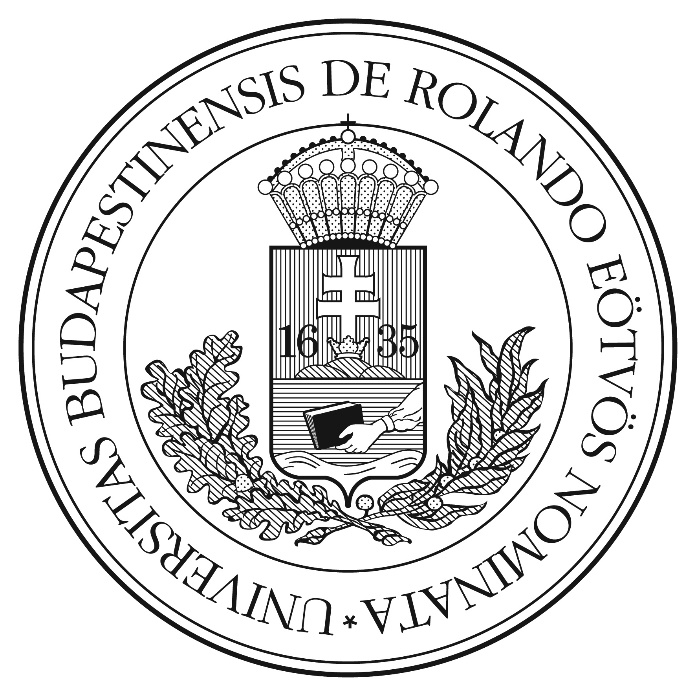 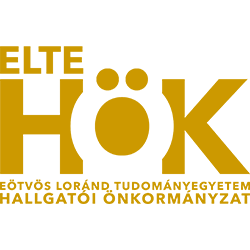 Eszterhai marcell - ElnökEseménynaptár Lakhatási támogatásJanuárban és februárban számos elnökségi ülésen volt napirendi téma a lakhatási támogatás éves felosztása, amelynek az összeg két keretre fordítható. Az egyik a kollégiumok bérlése és felújítása, a másik a szociális támogatások keretének bővítése. Az SZMSZ. szerint meghatározottak szerint a keret 30-70% között mozgatható a két keret között. Hosszú megbeszélések és tárgyalások után sikerült elérni, hogy az idei keret 50-50% arányban kerüljön meghatározva a két céltartomány között, amelynek elérésben hálásan köszönöm az elnökség tagjainak kitartását és segítségét! Ez a változás, arányszám elmozgatása jelentős mértékben megnövelte a szociális támogatásra jutó keretet, amelynek következtében sikerült visszaállítani a 2019/2020/2 félév ponthatárát és pontpénzét. Ez a változás jelentős mértékben hozzájárul a hallgatótársaink szociális helyzetének javításában!Szolgáltató Kft.Az előző beszámolóban írt koncepció kidolgozását az elnökség tagjaival közösen megkezdtük. Elsősorban igyekszünk azokat az alapelveket lefektetni a Szolgáltató KFT-vel való együttműködés tervezésében, amelyekben a legnagyobb feszültségforrásokat látjuk. A vírushelyzetnek köszönhetően a koncepció és az irányvonalak meghatározására elégséges idő áll rendelkezésre. Eddig az elnökséggel egy tartalmasabb megbeszélést folytattunk róla, amit a jövőben mindenképpen folytatni érdemes.Emellett a részönkormányzati egyeztetések a Szolgáltató KFT-vel folyamatosak, igyekszünk minden kedden sort keríteni erre.Szociális bírálati rendszer átalakításA szociális bírálati rendszer átalakításának tapasztalatairól egy elnökségi ülés keretében részletesebben beszélgettünk Mezey Mercedessel és az elnökség tagjaival. Ennek létrejöttét rendkívül fontosnak tartottam, mivel sok esetben a részönkormányzati elnökök kevesebb rálátással rendelkeznek erre a fontos területre, így igyekeztünk nagy látószögben bemutatni a mostani felkészülési, bírálási folyamatot. A változtatások során számos olyan problémás pont merült fel, amelyről érdemes beszélni, illetve törekedni a kijavításukra. Elnökségi ülésekAz elnökségi üléseket a tervezettnek megfelelően tartottuk. Az üléseken számos napi ügy felmerült, amellyel kapcsolatban az elnökség közös koordinációban döntött. Rendkívül jónak tartom az irányt, amelyet az ELTE HÖK elnöksége az utóbbi időben tanúsít, úgy látom, hogy valóban elindultunk a közös gondolkozás, helyzetértékelés és a közös megoldások irányába. Sajnos a vírushelyzetre való tekintettel az elnökségben több olyan tag is van, aki még személyesen egyáltalán nem találkozott egymással. Kabinet Kabinetüléseket és divízióüléseket rendszeresen tartottunk, amely során a kabinettagok be tudtak számolni aktualitásaikról. A szorgalmi időszak kezdetével újra elindítottuk a kabinet ülések utáni csapatépítő programunkat, amelyet terv szerint minden második héten tartani fogunk a kabinettel. Online kapcsolattartásA vírushelyzet kifejezetten nagy kihívásokat támaszt továbbra is a kabinet és elnökség tagjainak irányába a mindennapi kapcsolattartás szempontjából. Úgy látom, hogy a körülményekhez képest viszonylag jól működik, de a motiváció, az utánpótlásképzés és mindennapi munkaszervezés szempontjából rendkívül nagy kihívásnak tartom ezt az időszakot.Tanulmányi ügyekA tanulmányi területen a decemberi és januári időszakban az elnökséggel azt tapasztaltuk, hogy több és visszatérő probléma merült fel, amelynek orvoslására Fábián Fannival egyeztetve igyekeztünk kitalálni egy koncepciót. A koncepció alapja, egy táblázatos visszajelzési rendszer, amelyben számszerűen követhetővé válnának azok a problémák, amelyek a tanulmányi területet elsősorban érintik. Ezt fontosnak tartottuk, mivel meggyőződésünk, hogy az ilyen jellegű problémák minőségi kezeléséhez szükség van számszerű adatokra, amelyekkel hatékonyabban fejthető ki az érdekképviseleti, majd érdekérvényesítési tevékenység. Ennek tapasztalatairól – ahogyan az a szociális támogatások esetében is megtörtént – az elnökséggel és Fábián Fannival közösen egyeztettünk, a februárban bevezetett rendszerrel kapcsolatos visszajelzéseket összegyűjtöttük.  Eszterhai Marcell s.k.elnökSzabó tamás- ElnökhelyettesEseménynaptár Február és márciusAz elmúlt időszakban megítélésem szerint klasszikus elnökhelyettesi munkákat láttam el, ami azt jelenti, hogy a kevesebb, de nagyobb projektek helyét átvette a kisebb, de mindennapi ügyviteli teendők támogatása. Emellett is kerültek új ügyek az agendára, de a munkám során leginkább az aktuális ügyekkel kapcsolatos egyeztetésekben vállaltam nagyobb feladatokat. Az eseménynaptáram annyiban megtévesztő, hogy abban csak az előre betervezett események kaptak helyet, miközben az elmúlt bő másfél hónapban sokszor ad hoc megbeszéléseket folytattam. E körben egyeztetéseken vettem részt a lakhatási támogatás felosztása kapcsán, számos ösztöndíjjal összefüggő üggyel foglalkoztam és több-kevesebb tanulmányi ügyben részfeladatokat is elláttam.December-január hónapban Varga Rékával együttműködve több ISZTK ösztöndíjakkal összefüggő megbeszélésen is részt vettem, amelyekkel kapcsolatban a részvételemmel rövidebb egyeztetések is voltak. Hasonlóan alakult a szociális alapú ösztöndíjak bírálatával kapcsolatos átalakítással összefüggő ügyek vitele is. Február-márciusban már csak kisebb-nagyobb simításokat kellett végezni, amelyekkel összefüggésben leginkább értelmezésben és végrehajtásban nyújtottam némi segítséget. E körben ösztöndíjakkal összefüggő előterjesztést készítettem elő.A tavaszi távoktatás továbbra is szükségessé teszi, hogy a választásaink teljes körben elektronikus úton kerüljenek lebonyolításra. Erre tekintettel az őszi szabályozás mintájára előkészítettem a tavaszi választás lebonyolíthatósága érdekében egy újabb előterjesztést is.A korábbi beszámolóimban említett adminisztrációs ügyek jelenleg az aktívabb részvételem nélkül folynak azzal, hogy megkezdtük a már elkészített jegyzőkönyveink áttekintését és rendszerezését, ám tekintettel ezen munka időigényességére ez a többi munka mellett jelenleg lassan halad.Gazdasági ügyekAz évnek ezen a pontján az előző év gazdasági beszámolójának elkészítésével kell foglalkozni. Kalmár Gyöngyvér Bellával több alkalommal egyeztettünk a beszámoló kapcsán az aktuális gazdasági helyzetről és arról, hogy miként alakul a 2020. évi gazdasági beszámolás. Kalmár Gyöngyvér Bella segítségével kalkulációkat készítettünk 2017 óta lebonyolított nyári táborainkról és arról, hogy a jövőben mekkora költségigénnyel lenne érdemes számolnunk ezen rendezvényekre.RendezvényekA tavaszi szemeszter elindulásával, kihasználva a továbbra is eseménytelen időket elkezdtünk egyeztetéseket folytatni az ELTE HÖK és részönkormányzatainak jövőbeli rendezvényeinek megszervezése kapcsán. Ezen egyeztetések egy már több, mint egy éve felvetett működési rend továbbfejlesztésével is foglalkozik, amivel összefüggésben rendszeres megbeszéléseket folytatunk a hallgatói önkormányzat különböző tisztségviselőivel, különböző körökben.Tekintettel a járványhelyzet kiszámíthatatlanságára az idei év rendhagyó lesz abban a tekintetben, hogy mind gólyatábori, mind orientációs napokra, mind pedig online orientációs napokra vonatkozó tervekkel készülünk, ami azt jelenti, hogy megkezdtük ezek előkészítését azzal a céllal, hogy valamely formátum engedélyezése esetén azonnal el tudjuk kezdeni a tényleges megvalósítást.Szabó Tamás s.k.elnökhelyettesBárdosi Bence - Szervezetfejlesztésért Felelős Alelnök EseménynaptárGólyatáborok Február másodikán Szabó Tamással megtartottuk a részönkormányzati gólyatáborok, orientációs napok, szabadegyetemek szervezőinek az első Gólyatábor Workshopot, ahol szabad beszélgetés formájában beszélgettünk többek között az alábbiakról: Fontos időpontok a szervezéssel kapcsolatban, Minőségi elvárások, Szervezői magatartás, Hasznos információk a rendezvények szervezésével kapcsolatban. A visszajelzések alapján az alkalom hasznosnak bizonyult, emiatt tervezek egy következő alkalmat is tartani április közepén. Ezután az alkalom után február 15-én Szabó Tamással, Kalmár Gyöngyvér Bellával és Fazakas Dáviddal átbeszéltük, hogy hogyan fogjuk intézni az EHÖK-re eső szervezési folyamatokat. Digitális ügymenetek Megkértem a Kabinetet, hogy lépjenek be a tudásbázisba, annak érdekében, hogy a szerkesztői jogosultságokat hozzájuk tudjuk rendelni. A tudásbázishoz tartozó rövid felhasználói leírás készítése folyamatban van, előreláthatólag a hónap végén kiküldöm a Kabinet számára. A többi digitális rendszer alapjául szolgáló kérdőív szerkesztésében segítettem Szabó Tamásnak, aminek az összesített eredményeit feldolgoztam, a fejlesztést hamarosan megkezdjük Németh Tamás Zoltánnal. Egyebek Március másodikán Mezey Mercedesz megkért, hogy készítsek egy olyan rendszert, ami a jelenlegi rendkívüli szociális ösztöndíjakat gyűjtő táblázatot hivatott lecserélni, mivel az a mostani felállásban túlságosan sok adminisztrációs teher. A rendszert elkezdtem kialakítani, várhatóan a hónap végére elkészülök vele. Az EHKB részére tartani fogok egy kétnapos projektvezetési tréninget március 20-án és 21-én. Deák Dalmával az IK HÖK Elnökével az EHÖK Elnökség kérésére be fogjuk mutatni a részönkormányzatok EB-s és VB-s tisztségviselőinek az online jelöltállítás és aláírásgyűjtés egy lehetséges módját, amely a tavalyi évben az IK HÖK választásai során nagyon hatékonynak bizonyult. Részt vettem a legtöbb engem érintő ülésen és a megkeresésekre próbáltam a lehető legrövidebb határidőn belül válaszolni. Bárdosi Bence s.k. szervezetfejlesztésért felelős alelnök Kalmár gyöngyvér bella – Gazdasági AlelnökEseménynaptár Rövid összefoglalóGazdasági Bizottsági üléseinken átbeszéltük az új iskolaszövetkezetre vonatkozó információkat, tudnivalókat, illetve a 2020-as év költségvetését, az ülés keretein belül pedig megtartottuk a költségvetési beszámolóról szóló képzést is, amellyel elkezdődött a dokumentumok egységesítési folyamata is.A Hallgatói Önkormányzatok Országos Konferenciája szervezésében részt vettem az online vezetőképzőjükön, pénteken két tréningen voltam jelen, melyek nagyon hasznosak voltak, szombaton három érdekes előadást hallgattam meg, vasárnap pedig a HÖOK Közgyűlésén vettem részt.Elkészítettem egy táblázatot, amelyben a divíziómmal el szeretnénk kezdeni összegyűjteni, hogy kit, mivel és hol lehet keresni, elérni a kancellárián dolgozók közül. Ennek tartalmáról egyeztettünk a divízió ülésen, illetve egyéb projektötleteken is gondolkodtunk.Bár még bizonytalan az idei gólyatáborok helyzete, elkezdtünk kalkulációkat készíteni, hogy amennyiben tarthatunk táborokat, már felkészülten álljunk a feladat előtt. Ebben a folyamatban én a szállások díjait és a részvételi díjakat tekintettem át a karoktól előzetesen bekért árajánlatok és táblázatok alapján.ELTE HÖK gazdasági helyzeteA 2020-as költségvetési beszámolót elkészítettem, arról Szabó Tamással egyeztettem. Jelenleg az abban foglalt maradványokból gazdálkodunk, a 2021-es évi költségvetés elfogadásáig. Szerencsére ezek a kereteink nincsenek kimerülőben, így nem fordulhat elő a korábbi évekhez hasonlóan fedezet hiány probléma.Ami szinte minden kart érintő kiadás az éves irodaszer beszerzés, amelyet kis csúszással, de elindítottunk. Bár a rendelkezésünkre álló összeg viszonylag magas, különösen felhívtam a figyelmet arra, hogy csak a szükséges eszközöket szerezzük be. A nagyobb értékű igényeket Szabó Tamással felülvizsgáltuk és végül szinte egységes összegű igénytáblázatokat tudtam továbbítani a Beszerzési Osztály felé.IskolaszövetkezetMegkezdődtek a beiratkoztatások az ELTE Iskolaszövetkezetbe, a karok gazdaságisai által összegyűjtött hallgatók emailben értesülhettek ennek menetéről. A korlátozások ideje alatt is van nyitvatartási ideje az irodának, így ez nem okoz gondot a beiratkozási folyamatban.A Központi Gazdasági Hivatallal való előzetes egyeztetés alapján minden kartól megkaptam azt az információt, hogy első körben május végéig milyen összegben szeretnének iskolaszövetkezeti szolgáltatást igénybe venni, ezeket az összegeket leköttetem, így a kifizetésekkor nem fog akadályt jelenteni a kötelezettség vállalás és a számla dátuma.Egyelőre még sajnos nem férünk hozzá az új online beszerzési rendszerhez, a Fluentához, Nagy Gergely Gyula jelezni fogja felém, amint mi is tudunk iskolaszövetkezeti megrendelést leadni.Köszönöm, hogy elolvastad beszámolómat!Kalmár Gyöngyvér Bella s.k.gazdasági alelnökTuza Benedek –kommunikációs alelnökEseménynaptár Általános feladatokAz egyedi hirdetési kérések munkám igen nagy részét teszik ki, viszont annál kevesebbet lehet róluk érdemben szólni. Ezek az elmúlt időszakban kissé alábbhagytak; a teljesség igénye nélkül az Alumni Központtól, Csomos Attila tudományos alelnöktől, a Kortárs Segítő Csoporttól, a Rektori Kabinettől és a HÖOK részéről érkeztek.HonlapAz utóbbi időszakban sikerült pontot tenni egy igencsak hosszú projekt, az EHÖK honlap megújításának végére. A felület teljeskörű megújuláson esett át, melyet két fő cél vezérelt: az informativitás növelése és a honlap küllemének javítása. Ezúton is szeretném megköszönni a támogatást, észrevételeket, javításokat, ötleteket a kabinet teljes egészének, akik nélkül nem sikerült volna ilyen teljeskörű munkát végezni; de legfőképpen Németh Tamás Zoltánnak az informatikai, Varga Rékának pedig az új grafikák és arculati elemek elkészítésében nyújtott segítségéért.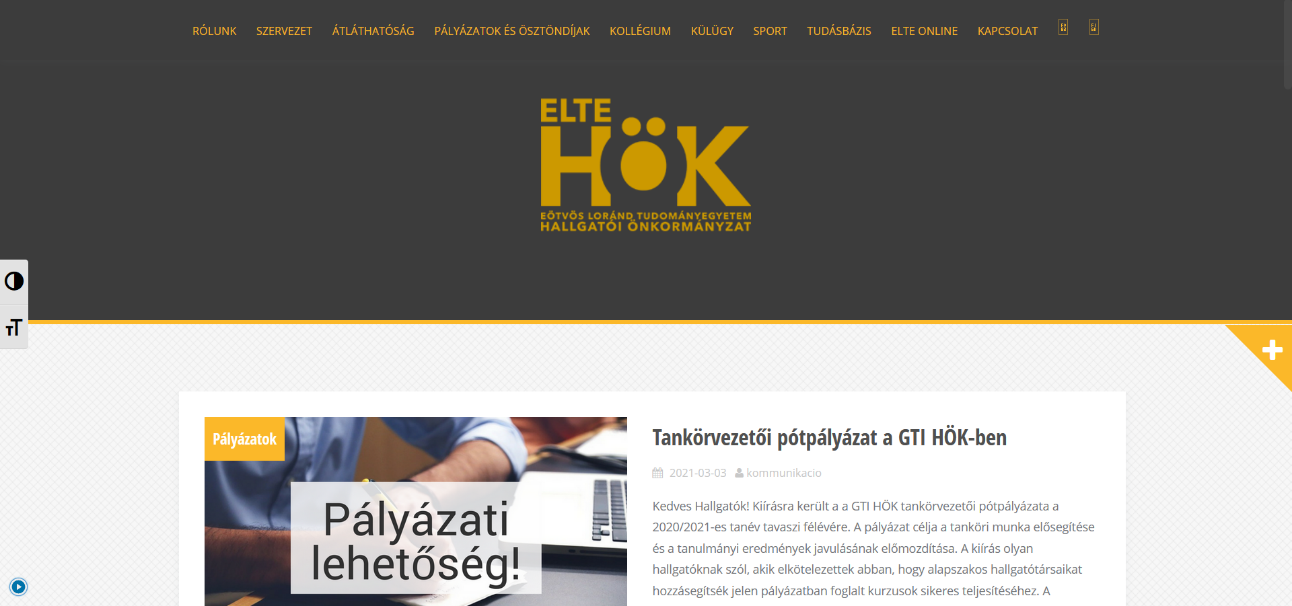 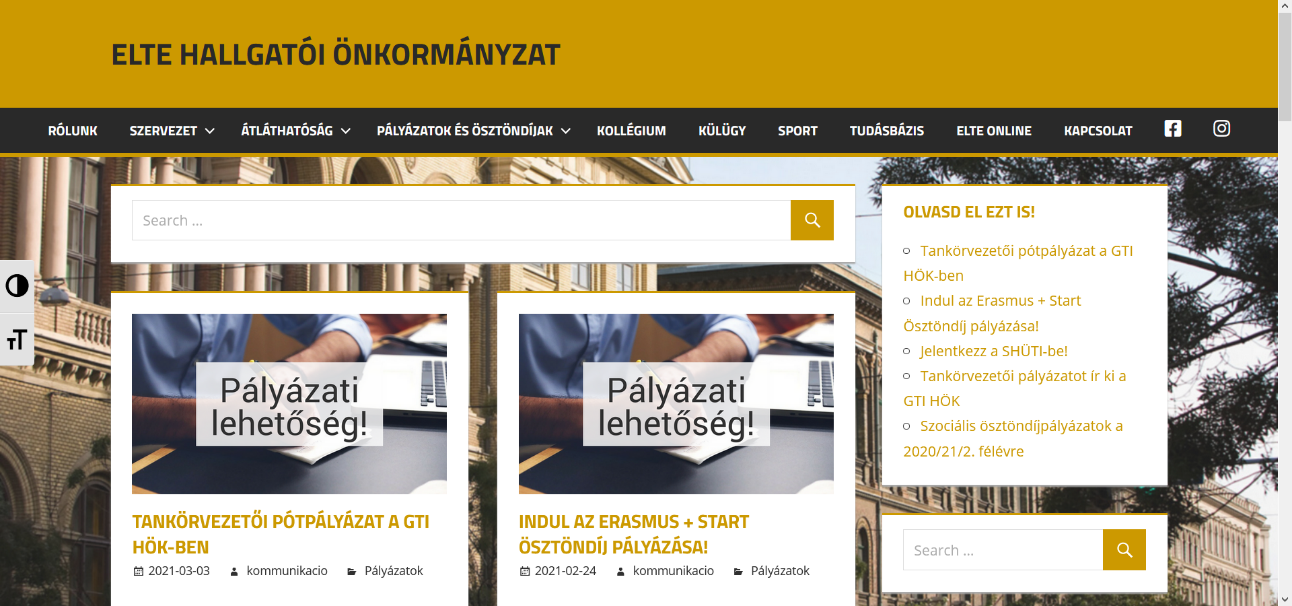 A leginkább látható változás természetesen az új megjelenés (szemléltetésnek az előző felület sablonját csatolom képként). Ez legfőképpen egy új Wordpress-sablonnak köszönhető, de maga a stock felület számottevő finomhangoláson esett át. A címoldal bejegyzései most már két oldalban láthatók, bekerült egy keresőmező és egy ’Olvasd el ezt is!’ blokk a korábbi cikkekkel (ez alá pedig be fog kerülni egy ’Közelgő pályázatok’ widget is. A címsor immár sokkal kevesebb helyet foglal a kezdőképernyőn, és meg is újult: kikerült az ’ELTE SEK’ (a ’Szervezet’ menüpontban található jelenleg) és a ’Beszélnünk kell’ menüpont, amely még Horváth Mihály elnöksége alatt funkcionált. Bekerült viszont öt új dolog, amelyek mindegyike átirányító oldalként szolgál: ezek sorrendben a ’Kollégium’ (kollegium.elte.hu), a ’Külügy’ (elte.hu/oktatas/nemzetkozi), ’Sport’ (beac.hu), ’Tudásbázis’ (wiki.ehok.elte.hu) és ’ELTE Online’ (elteonline.hu). A korábban fehér háttért felváltotta egy kép a Trefort Kert A épületéről (amelyet ezúton is köszönök Fejes Richárdnak). A címsorban újítás még ezeken felül, hogy a ’Pályázatok és ösztöndíjak’ pont legördülő menü lett, illetve a ’Rólunk’ és ’Kapcsolat’ menüpontokban megújultak a szövegek és ezek is kaptak egy szalagképet.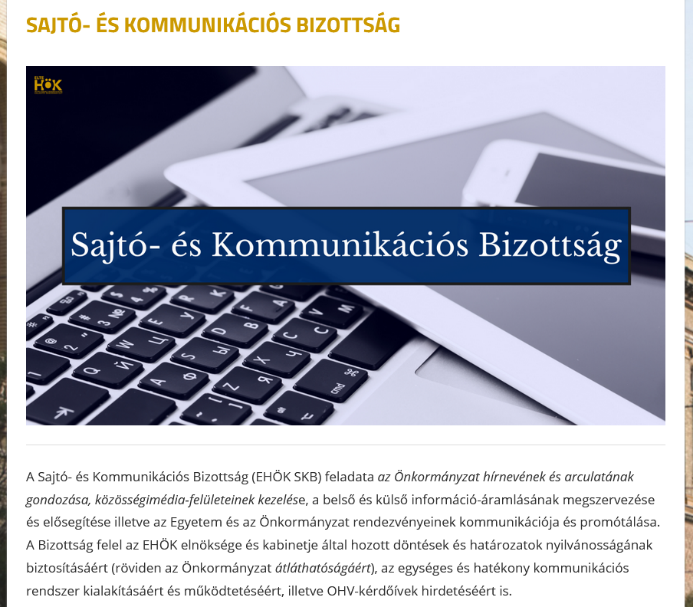 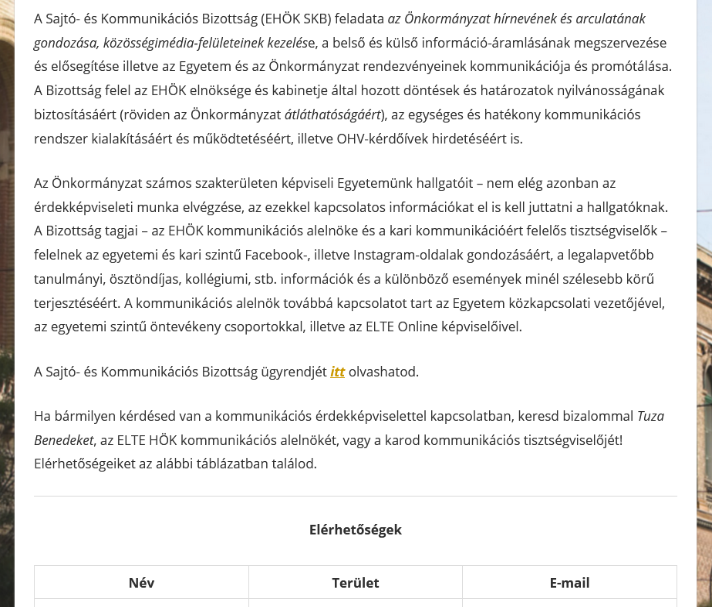 A ’Szervezet’ menüpont nagy átalakuláson esett át: bekerült a ’Divíziók’ fül, amelyben a ’Kabinet’-hez hasonló kinézetben, divíziónként kerülnek felsorolásra a kabinet tagjai. Kikerült a ’Kollégium’ fül, amely a KolHÖK honlapjára irányított át – ezt kicseréltük ’Részönkormányzatok’-ra, amely menü pontjai most már az összes részönkormányzathoz elirányítanak. A ’Bizottságok’ menüben mindegyik szakterületi bizottság kapott egy szalagképet, valamint a bizottsági elnökökkel konzultálva egységesítettem a szövegeket, melyek jelenleg a következőképpen épülnek fel: borítókép – a bizottság feladata – tagok – ügyrend – elérhetőségek (ezt a fenti képeken a Sajtó- és Kommunikációs Bizottsággal szemléltetem). Az Ellenőrző Bizottságra ugyanezek vonatkoznak, és az elérhetőségek közé pedig bekerültek a részönkormányzati Ellenőrző Bizottságok adatai is.Az ’Átláthatóság’ pontban betűrendbe kerültek a menük, valamint Szabó Tamás javaslatára átvettük az ÁJK HÖK oldalán kialakított menürendszert a ’Szabályzatok’-ban. Itt találhatóak a határozatok, az alapszabály és az ügyrendek (a bizottságok oldalai mellett). A ’Pályázatok és ösztöndíjak’ szintén betűrendbe lett téve, az almenük hasonló struktúrát kaptak, mint a bizottságok (borítókép – rövid leírás – dokumentumok (ha vannak) – aktuális pályázati kiírás – korábbi kiírások (lásd lentebb a PKK-val szemléltetve)). A ’Sportpályázatok’ és a ’Kulturális pályázatok’ tartalmai ’Rektori pályázatok’ néven egyesültek, az oldalakon kibogozásra került számos logikai bukfenc és helyesírási probléma, illetve leszűkítettük a ’Külügyi pályázatok’ végtelen hosszúságú oldalát egy rövid, tömör összefoglaló szövegre. A menü végére bekerült egy ’Kari ösztöndíjak’ pont, amely az egyes karok pályázatos, illetve ösztöndíjas oldalaira irányít át.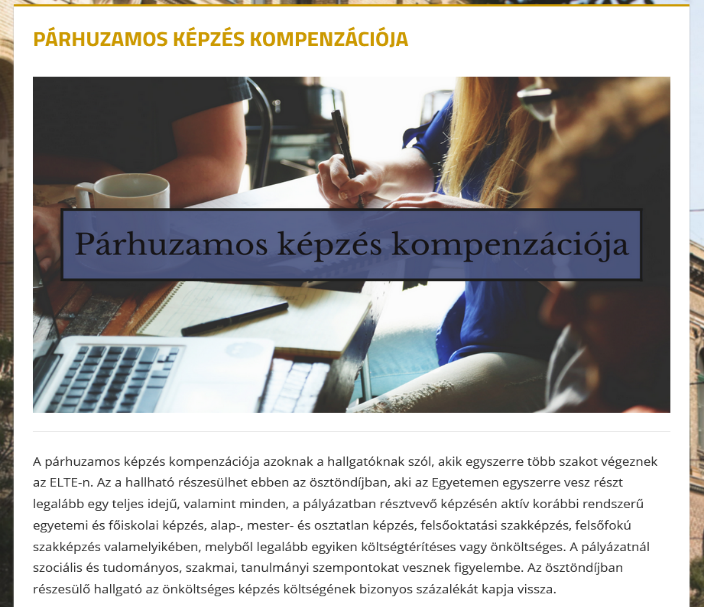 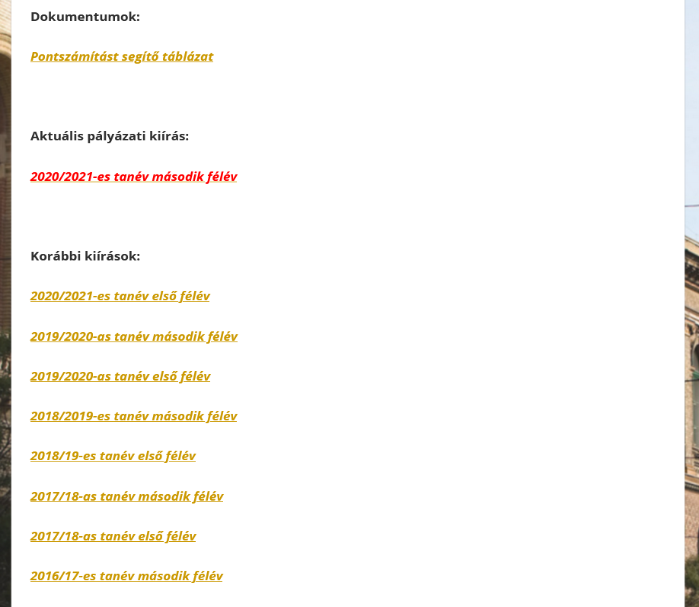 Ezeken felül számos elavult oldal került archiválásra/törlésre, minden oldalon egységesítve lett a formázás (linkek dőlttel szedve, aktuális pályázati kiírások pirossal stb.), új kategóriákat készítettem a kezelőfelület ’bejegyzés’ aloldalán, amelyekre rákeresve az oldal csoportosítja a bejegyzéseket. Az egyik leglátványosabb változás lesz, hogy új kiemelt képeket készítettem a bejegyzések számára, hogy ne csak kettőt (’Hírek’ és ’Pályázati lehetőség’) pörgessünk a hírfolyamban. Az oldal kapott egy láblécet is, melyben a címünk és az elérhetőségeink vannak rögzítve.A fejlesztés természetesen nem állt meg, hiszen mindig van mit javítani, tovább csiszolni, viszont most sikerült egy igazán jó és informatív felületet alkotnunk. Ha bármilyen kérdésed, észrevételed, javaslatod van, ne félj felvetni őket!EgyebekFebruár 24-én tartottam egy bizottsági ülést, amelyen lényegesebb aktuális események híján az EHÖK honlapjának kérdését vitattuk meg a bizottság tagjaival. Részt vettem továbbá két egyeztető ülésen a Kommunikációs, Marketing és Rekrutációs Igazgatóság tagjaival és a kari kommunikációs munkatársaival, amelyen leginkább a közelmúlt rekrutációs tapasztalatairól (Educatio kiállítás, kari nyílt napok/hetek) és a készülő arculati tervekről esett szó – ez utóbbi esetében a KMRI kikérte az Önkormányzat véleményét is, és a részönkormányzati elnökök támogatták a tervezetet, ezt pedig továbbítottam Kathi Attila kommunikációs igazgatónak.Az utóbbi időszakban két, a HÖOK által szervezett eseményen is volt szerencsém részt venni: az időben korábbi a második online vezetőképzőjük volt, melynek pénteki tréningjein tanulmányi elfoglaltságaim miatt részben tudtam csupán részt venni, azonban szombaton rendkívül érdekes előadásokat hallgathattunk meg. A második pedig egy rövid Kommunikációs Akadémia volt, amelyen Pintér Mihály, a HÖOK Hallgatók Ügyvédje program vezetője tartott egy előadást az új GDPR-rendeletről.Tuza Benedek s. k.kommunikációs alelnökFábián Fanni – Tanulmányi alelnökEseménynaptár EHÖK Tanulmányi BizottságAz elmúlt hónapokban felmerülő különböző kari problémák miatt, valamint az egyébként is sok beérkező hallgatói probléma miatt Eszterhai Marcell megbízott egy feladattal, miszerint dolgozzak ki egy olyan rendszert a bizottság számára, amely a féléves munkájuk segítségére válhat, és segít nekik szem előtt tartani fontos feladatokat, határidőket.Február 3-án megtartottam a Tanulmányi Bizottság ülését, melyen minden kar képviseltette magát. A beszámolók és aktualitások után, Marci kérésére készített új ötletet prezentáltam a TB tagoknak. Az ún. Tanulmányis checklist célja, hogy a féléves teendők pontos átláthatóságát segítse (határidőkkel, pontos időszakok megjelölésével, szabályzati pontokkal kiegészítve), illetve az esetleges erősségek/gyenge pontok könnyebb kirajzolását a kari tanulmányi ügyekben. Mivel a bizottság számára egy közös felületen lenne elérhető a táblázat, így ez egy jó terep lehet a karok közötti tapasztalatcserére. A checklistben minden kar tudná vezetni, hogy egyrészt mely ügytípusoknál hány hallgatói probléma futott be, illetve ebből mennyit sikerült megoldani, ezeket pedig részletesen, külön is lejegyeznék és feltöltenék a közös felületre. Másrészt pedig az egyes fontos teendőket szem előtt tudnák tartani (pl. térítési díjak elfogadása a következő tanévre a karon). A bizottság nyitottan állt az ötlethez, ebben a félévben kipróbáljuk, mennyire működőképes, megszavazásra is került a projekt. Amennyiben beválik a rendszer és szeretnénk alkalmazni a továbbiakban is, a félévek során nagyon sok hasznos adat kerülne így rögzítésre, mely segítségével átfogóan lehet vizsgálni egyes eljárásokat, összehasonlításokat lehet végezni, ki lehet szűrni a folyamatosan visszatérő problémákat. Illetve amit az elején is említettem, hogy jobban elősegítené a karok közötti jó gyakorlatok megosztását.A projektet útjára indítottuk a félév kezdetén, mely során akadnak nehézségek, de mivel próbaidőszakról beszélünk, így a rendszer és a közös munka formálódása nagyon fontos. Ezzel kapcsolatban részt vettem az EHÖK elnökség március 10-i ülésén, hogy felhívjuk az elnökök figyelmét is a projekt lényegére és elindításának céljaira.Mobilitási ablak tematikus napMárcius 5-én részt vettem az Oktatási Igazgatóság által szervezett mobilitási ablakkal kapcsolatos tematikus napon. A délelőtt folyamán valamennyi kar dékánhelyettese prezentálta a mobilitási ablakkal kapcsolatos aktuális helyzetet, hogy mely karokon, szakokon valósult már meg vagy legalábbis van meg a terve a tantervekbe való beillesztéshez. Eddig az IK-n (programtervező informatikus Bsc) és a PPK-n (közösségszervezés BA) valósult meg a beépítés, már a 2020-as mintatantervbe. Ez a két kar a többi szakuk esetében is rendelkezik hasonló tervekkel, kidolgozással, valamint az ÁJK, GTI és TáTK is előrehaladott fázisában jár a mobilitási ablak kialakításában.MegbeszélésekAz eseménynaptárban is látható, hogy a tanulmányi divízióval rendszeresen ülésezünk, megosztjuk egymással a tanulmányi területet érintő aktualitásokat, valamint néhány jó gyakorlat, amelyeket a saját munkánkba is be tudunk illeszteni. Emellett az EHÖK felé, a karok felől érkező tanulmányi jellegű problémákat, megkereséseket nyomon követem, így bár az eseménynaptárban ezeket nem tüntettem fel, mivel általában nem formális módon történtek az egyeztetések, de több kari tanulmányi képviselővel (GTI, TTK, PPK, BDPK, TáTK) is egyeztettem ez alatt az időszak alatt.Fábián Fanni s.k.tanulmányi alelnökMezey Mercedes – Szociális alelnökEseménynaptárAlaptámogatás és rendszeres szociális támogatás pályázatok időszakaEzen beszámoló időszakához tartozik az alaptámogatás és rendszeres szociális támogatások pályázási időszakai is, bár ezekről az előző beszámoló alkalmával már említést tettem. A szociális alelnökökkel és bizottsági elnökökkel folyamatosan egyeztettünk a kérdéses esetekről egyéni egyeztetések keretein belül, miközben a TR irodával is folyamatosan tartottam a kapcsolatot a felmerülő kérdések kapcsán. Minden félévben ez az időszak mindig embert próbáló, viszont most több olyan rendszerbeli problémába is ütköztünk, amely rajtunk kívül álló okokból merültek fel. A neptun kérvény sajnos több olyan hibát is generált a bírálásokkor, amelyeket sok esetben próbáltunk manuálisan is megoldani időközben (esetleg a TR irodával egyeztetett megoldásokon keresztül), viszont voltak olyan hibák, amelyekre mi sem számítottunk és nem tudtuk befolyásolni ezeket. A pontújraszámítások során kiderült, hogy nem számolja a rendszer megfelelően a kérvények pontszámait, olyan esetekben, amikor a kérvényekhez manuálisan is pontot kellett hozzáírni – pl. betegségekkel kapcsolatos pontok, illetve egy főre jutó pontszámok módosításai esetén. Ez sajnos azt a helyzetet teremtette, hogy az összes beérkezett kérvényt át kellett néznünk manuálisan a SZÖB tagjaival a rendszeres szociális pályázatok esetében, hogy megbizonyosodjunk arról, hogy a hallgatók a valóságnak megfelelő pontszámmal rendelkeznek. Ez rengeteg plusz munkát okozott a SZÖB tagjainak, melyet ezúton is szeretnék megköszönni nekik.Az Egyetemi Hallgatói Szociális és Ösztöndíjbizottság 2021. február 24-én megtartott ülésén döntött a beérkezett kérvényekről. Az alaptámogatás pályázat esetében 17 fő pályázata érkezett be, melyből 14 hallgató kérvénye került elfogadásra. A rendszeres szociális támogatások esetében 3271 kérvény érkezett be, melyből 3015 kérvény volt támogatható. A Bizottság döntése alapján a 2020/21-es tanév tavaszi félévében a minimum ponthatár 28 pont, és a pontpénz 800 Ft. Így 2655 hallgató nyerte el a támogatást ebben a félévben, melyből ténylegesen 2647 hallgató részesült ösztöndíjban, mivel 8 hallgató a kifizetések idejéig elbocsátásra került, vagy passziváltatott vagy törölték a képzését. Összességében ebben a félévben a beérkezett kérvények 80%-át tudta támogatni a Bizottság, amely nagy előrelépést jelent az előző tavaszi féléveket tekintve, amellett, hogy az elmúlt tanévek tavaszi féléveinek legmagasabb leadott kérvény száma jellemzi ezt a félévet.Ezúton is szeretném mindenkinek megköszönni a munkát, akik részt vettek a pályázatok bírálásában, vagy ezekben a folyamatokban bármilyen szerepet vállaltak és segítették a munkánkat!Rendkívüli szociális támogatásAz előző Küldöttgyűlési ülés óta megtörtént a félév első rendkívüli szociális pályázatainak bírálata is. Az első leadásig 263 kérvény érkezett be, melyből 116 kérvény került támogatásra az EHSZÖB által. A márciusi határidőig pedig 134 kérvény érkezett, melyről március 24-én fog dönteni a Bizottság.Továbbá több egyeztetés is zajlott és jelenleg is zajlik a belső ellenőrzések utáni szigorításokkal kapcsolatban, köztük egyes kategóriák jutalmazását illetően – pl. Tanulmányi segédeszközök kategóriája.A rendkívüli szociális ösztöndíjakkal kapcsolatban ettől a félévtől egy új rendszert vezettem be, hogy próbáljuk minél inkább leredukálni a hibák számát. Minden hónapban a SZÖB ülés előtt, ahol megtárgyaljuk a kérdéses eseteket, minden szociális alelnökkel, bizottsági elnökkel külön egyeztetek a beérkezett pályázatokról, ezzel beépítve egy lépcsőfokot az ellenőrzéseknél, illetve leredukálva az eddigi SZÖB ülések hosszát a produktivitás növelése érdekében. FellebbezésekAhogyan az előző beszámolókban is említettem, jogi okokból át kellett szervezni a korrekciók és fellebbezések menetét. Ebből adódóan a hallgatók a fellebbezéseiket egy kérvényen keresztül tudták beadni a Neptun tanulmányi rendszerben, tartva a határidőket és leírtakat, miszerint határozat ellen a kézhezvételtől (a tudomásra jutástól) számított 15 napon belül fellebbezésre van lehetőség.Ezen félév rendszeres szociális pályázati időszakánál több szigorítást is próbáltunk bevezetni. Ez megvalósult a pályázati kiírások módosításánál, illetve a bírálások menetének mentén is. Ez azt is jelentette, hogy szigorúbban lett véve a pályázati kiírások szerinti bírálás is, próbáltunk sok félreértést is elegyengetni ez alapján. Bár még hosszú az út előre, de úgy gondolom, hogy egy olyan úton indultak el a bírálások, amelyek bár idővel, de minőségibb bírálásokat tudnak maguk után vonni. Ebből adódóan viszont több hallgató is fellebbezett idén, mint eddig, hiszen előfordult, hogy az előző félévekben nem jól kerültek elbírálásra a kérvényeik a pályázati kiírásnak megfelelően, vagy félreértették a fellebbezés lényegét (pl. újabb dokumentumokat akartak itt csatolni) stb. Így összesen ebben a félévben 430 kérvény érkezett be fellebbezésre (ez azokat a kérvényeket is tartalmazza, amelyeket a HJB-nek kell kezelnie). Folyamatok fejlesztéseinek tervezeteTöbb törekvésem is megfogalmazódott az elmúlt időszakban, hogy a rendszer mely részeit lehet javítani, rövid, illetve hosszú távon.A rendszer legégetőbb problémájának a rendszeres szociális támogatás kérvényét gondolom, mivel ez okozta az elmúlt időszakban a legtöbb problémát a SZÖB, és a pályázatok bírálói számára. Ezzel kapcsolatban Földesi-Székely Zsóka informatikussal már előzetesen egyeztettem, mely során mindketten egyetértettünk, hogy a kérvényt elemeiként kell átvizsgálni, mivel olyan egyéni hibákat is produkál, melyekre egyáltalán nem tudjuk a választ, viszont ezeknek a felülvizsgálata, felmérése a fejlesztők rengeteg munkájából adódóan, elég hosszú időt vesz igénybe. Így abban állapodtunk meg, hogy az egész kérvényt át fogjuk nézni, és készíteni fogunk ebből egy írásos anyagot, amely a következő bírálási időszakra hatalmas segítség lehet mindenki számára, hogy akkor végül mit-hogyan és mikor is kell szerkeszteni mind a hallgatói neptunban, mind pedig a kliens felületén. Illetve szeretnénk a betegségek pontjainak számolását automatikussá tenni a neptun rendszerben, de ehhez egy jól működő kérvénynek kell lennie az első lépésnek.A rendszeres szociális támogatások bírálata során is rengeteg kérdés merült fel a pályázati kiírással kapcsolatban. Ezt a félévben fogjuk tárgyalni majd a SZÖB tagjaival, hogy megfelelő módosításokat és javaslatokat tudjunk kidolgozni a pályázatok szeptemberi indulására.Továbbá elindult egy egyeztetés Bárdosi Bence, szervezetfejlesztésért felelős alelnökkel, akivel közösen próbáljuk átalakítani a rendkívüli pályázatok adminisztrációját, hogy mind a szociális alelnököknek és bizottsági elnököknek, mind az EHÖK szociális alelnökének is a lehető legegyszerűbben és legbiztonságosabban tudjon menni az előterjesztések elkészítése, azok adminisztrációja, amely alapja a kifizetéseknek az EHSZÖB döntéseknek megfelelően. Látható, hogy ezek az adminisztrációk kulcsfontosságúak, hogy a kifizetések megfelelően tudjanak megtörténni a hallgatók számára.Erasmus+ start kiegészítő támogatás pályázat Lezajlott az idei félév Erasmus+ start kiegészítő támogatás pályázása. Összesen 46 kérvény érkezett be, melyekről a 2021.03.24-én fog dönteni az Egyetemi Hallgatói Szociális Ösztöndíjbizottság. A bírálásokat Székely Ádám külügyi alelnökkel végeztük, melynek eredménye a beszámoló megírásának pillanatában még egyeztetés alatt áll az Erasmus+ és Nemzetközi Iroda munkatársaival, mivel ők is a pályázat operatív bizottságának tagjai. Emellett pedig Varga Réka, pályázatokért felelős alelnök és jelenlegi EHSZÖB elnök is segített a pályázatok során felmerült kérdések esetében.EgyebekAz elmúlt Küldöttgyűlési ülés óta többször egyeztettem a Hallgatói Pénzügyek Osztályával. Részt vettem a megtartott divízió üléseken is, az utolsó alkalom kivételével. Ezeken felül pedig több egyéni hallgatói ügy megoldása is esedékes volt ebben az elmúlt időszakban, melyek közül egyeseket az EHSZÖB is tárgyalta, de legtöbbjük más illetékesekkel való egyeztetés igényelt pl. a Hallgatói Pénzügyek Osztályával, Tanulmányi és Hallgatói Ügykezelő Rendszer Főosztályával, Hallgatói Jogorvoslati Bizottsággal stb. Ezeknek a helyzeteknek a kezelésében sokat segített Szabó Tamás, elnökhelyettes is, akinek ezúton is köszönöm a munkáját!  Mezey Mercedes s.k.szociális alelnökSzékely ádám jános– Külügyi alelnökEseménynaptár HÖOK Stipendium Hungaricum megbeszélés: Segítséget kért Perecz Patrik, hogy gördülékenyebben menjen a szerződés aláiratás, valamint az aktuális naptárak kiosztásában. Elbeszélgettünk a HÖOK SH mentorrendszer működésével kapcsolatban vele, valamint a Program vezetőivel.EHÖK kabinet, és a közös munka: Részt vettem minden Kabinet, illetve Tanulmányi Divíziós ülésen, valamint több csapatépítés is történt az elmúlt időszakban, ahol szintén ott voltam. Csak előnyt látok abban, hogy a szoros együttműködés elősegítése érdekében ilyen események megrendezésre kerülhetnek természetesen a járványügyi intézkedések szigorú betartása mellett. Mobilitási Ablak Tematikus Nap: Március 5-én az Oktatási Igazgatóság által meghívást kaptam a Mobilitási Ablak Tematikus Nap rendezvényre, ahol az Egyetemen és kifejezetten a különböző karokon különböző megoldási módszerekről hallhattam előadásokat a kari Dékánhelyettesektől. Nagyon sokat foglalkoztam az elmúlt időszakban a témával, de még így is meglepő lehetőségeket ismertem meg. Továbbá beszéltünk az EHÖK szerepéből a mobilitási ablak kidolgozásával kapcsolatban. Azt a megerősítést kaptam, hogy a legfontosabb szerepe a pontos tájékoztatás, és a félreinformáltság csökkentése, így segítve a hallgatókat, hogy éljenek a mobilitás adta lehetőségekkel.Erasmus+ Start ösztöndíj pályázat: Lezajlott az Erasmus+ Start ösztöndíj pályázati időszaka, illetve a hiánypótlási időszak is. Rengeteg megkeresés érkezett, így úgy vélem a promóció, és a pályázat fontosságának megítélése is javuló tendenciát mutat. Nagyon szépen szeretném itt megköszönni Mezey Mercedesnek illetve Varga Rékának a készséges segítségét! Úgy vélem jól sikerült teljesítenem az első Start pályázati időszakomban, mint tisztségviselő, de ez semmiképp nem valósulhatott volna meg nélkülük!Összehívtuk az Operatív Bizottság ülését március 22-ére, így pontos számokkal még nem tudok szolgálni, de előzetesen szeretném megemlíteni, hogy törekedtünk a keretösszeg maximális kihasználására, illetve a hallgatók pozitív elbírálására. A következő beszámolómban olvashatóak lesznek a pontos eredmények.Erasmus+ főpályázat: Lezajlott az Erasmus+ főpályázati időszaka is. A konkrét eredményekről beszámolni még nem tudok, de az Erasmus+ és Nemzetközi Programok Osztályával való egyeztetésen említette Németh Katalin Anna, hogy a számok abszolút pozitív irányba fejlődtek, és jobbak lettek az eredmények, a koronavírus előtti időkhöz képest is.Szeretném elhinni, hogy ez nekünk is köszönhető, hisz folyamatos volt a tájékoztatás, és hogy tovább erősítsük a mobilitási programban való részvétel hajlandóságát a hallgatók körében, szerettem volna, hogyha aktualizálnánk az ELTE Vízió által készített 2019-es videókat. Ezért először megkerestem Blankó Miklóst, illetve az Erasmus+ Start ösztöndíjban részesült hallgatókat, majd Süll Kristóffal közösen leforgattuk a videót, és az ELTE Vízió áldozatos munkájának, és tehetséges vágóinak köszönhetően 25-én  a velem készített interjút, majd 28-án pedig a második videó is publikáltuk, melyben az ösztöndíjban részesült hallgatók mondták el tapasztalataikat. Kifejezetten jó volt a fogadtatása a videónak, köszönöm mindenkinek a közös munkát! Pontos eredményekről a következő beszámolómban fogok tudni tájékoztatást adni.Külügyi térkép: Folytatódik a projekt, és halad előre. Ezt átbeszélni gyültünk össze a projektcsapattal március 5-én. Külügyi kávézás projektAhogy korábbi beszámolómban említettem, folytatódik a projekt, csak átalakult kissé. Több tisztségváltás is történt az elmúlt időszakban külügy terén, így minden új tisztségviselővel leültem beszélni a közelgő projektekről, és megismerni motivációjukat, és programjukat.HÖOK OnX 2021Nem tudom eléggé hangsúlyozni a tudásátadás fontosságát az érdekképviseletben résztvevő hallgatók között. Kifejezetten nagy izgalommal vártam a másodjára megrendezésre kerülő online HÖOK-os vezetőképzőt, és ezen alkalommal jobban megismerhettem a konflikuskezelésben rejlő nehézségeket, és az érveléstechnika tréning keretein belül fejleszthettem érvelésitechnikámat. Ezen is felbuzdulva fog megtörténni a következő Külügyi Akadémia, ami március 3-án és 4-én most a Projektmendzselésről, és Projektcsapat vezetésről fog szólni.Székely Ádám János s.k.külügyi alelnökVarga Réka – Pályázatokért felelős alelnökEseménynaptár Közéleti ösztöndíj, Erasmus + Start ÖsztöndíjA második félévre vonatkozó Közéleti ösztöndíj és Erasmus + Start Ösztöndíj pályázatok előkészítése és kiírása időben megvalósult A pályázatok a kiírás szerint elindultak a Neptunban. Az Erasmus + Start Ösztöndíj esetében többször egyeztettem az operatív bizottsággal. A közéleti ösztöndíjakról az EHSzÖB február 24-én döntött. Párhuzamos képzés kompenzációja, EHÖK-ös pályázatok felülvizsgálata A második félévre vonatkozó Párhuzamos képzés kompenzációja pályázat előkészítése az előző félévben elkezdődött, ugyanis a kiírás több konzultáció keretében felül lett vizsgáltatva Dr. Pintér Mihállyal. A pályázat kiírása így időben megvalósult, a kérvénysablont megkértem a Tanulmányi és Hallgatói Ügykezelő Rendszer Főosztályától. A pályázat március 29-én indul. Februárban továbbfolytatódott a pályázatok felülvizsgálata. Pintér Mihállyal többször egyeztettem az EHÖK-ös Sportösztöndíj pályázati kiírásáról. Ezen kívül arról, hogy szeretnék, az ISZTK-val foglalkozó tisztségviselőkkel a félév során tartani egy hosszabb workshopot, melynek részét képezné az is, hogy ő tartana előadást a pályázatok jogi hátteréről. Az erre vonatkozó részletekről a következő hónapokban értesülhet a Küldöttgyűlés.HÖOK Ösztöndíj műhelyAz Ösztöndíj műhely március 4-én tartotta következő összejövetelét, melyen a szociális támogatások jogi hátterét vizsgáltuk meg a vonatkozó GDPR-nak megfeleltetve. Az alkalmon meghallgathattunk egy előadást is Pintér Mihálytól, aki a támogatás hibalehetőségeire hívta fel a figyelmet. A műhely következő workshopját április 10-én tartja. Egyetemi Hallgatói Szociális és ÖsztöndíjbizottságAz Egyetemi Hallgatói Szociális és Ösztöndíjbizottság február 24-én hozott döntést az alaptámogatásokról, a rendszeres szociális támogatás ponthatáráról és pontpénzéről, a rendkívüli szociális támogatás pályázatokról, egy 2019/20/2-es féléves fellebbezett rendkívüli szociális támogatás pályázatról, a rendszeres szociális támogatás bírálását ellenőrző bizottság összetételéről, közéleti ösztöndíjakról, valamint a második félévre vonatkozó Párhuzamos képzés kompenzációja pályázati kiírásról és a hozzá tartozó operatív bizottság összetételéről.  Az Egyetemi Hallgatói Szociális és Ösztöndíjbizottság következő ülését március 24-én tartja. Kari pályázatok aktualizálása A kari pályázatok esetében is megtörténtek az első döntések februárban. Az ösztöndíjbizottságok esetében a döntéshozatalt követő folyamat, hogy a pályázók értesülnek a döntésről és megkapják az erről szóló határozatot. A Neptun rendszerében azonban az utóbbi években több hiba is gátolta a határozatok generálását. Februárra azonban ez a probléma megoldódott a rendszerben, így a hónap végén segítettem az egyes karoknak a különböző határozati sablonok elkészítésében, és azoknak a legenerálásában.  Szociális és pályázati divízió A hatékony, szoros együttműködés ebben az időszakban is folyamatosan jellemezte a divízió munkáját. Februárban tartott üléseinken főleg az divíziótagok aktuális feladatai voltak a topikban, valamint a kabinettel való közös programok szervezésének lehetőségei. Mindemellett egyik ülésünk témáját képezte egy új egyetemi támogatás, ugyanis az Egyetem szeretné támogatni a rászoruló hallgatókat technikai segédeszközzel, ezzel egyszerűsítve tanulmányaikat. A támogatás kidolgozásában mind én, mind a divízió segített, hogy különböző támpontokat és perspektívákat szolgáltassunk ennek megvalósítása érdekében. Az ezzel kapcsolatos munkálatok jelenleg is tartanak. Március hónapban abba a szerencsés helyzetbe kerültünk, hogy divíziónk egy taggal, Kiss Noémivel, vagyis az EHÖK pályázati asszisztensével bővült. Noémi technikai, adminisztratív feladatokat fog ellátni a szervezetben, ezzel segítve munkánkat.  A következő kisebb céljainkról, melyek már a következő félévhez kapcsolódnak, a Küldöttgyűlés a hetekben értesülhet, az előzőhez hasonlóan az online médiafelületeinken, valamint a következő beszámolóinkban.  Varga Réka s.k.pályázatokért felelős alelnökCSOMOS ATTILA –TUDOMÁNYOS ALELNÖKEseménynaptárPályázatokAz elmúlt hónap folyamán újra elindult az ELTE Tehetséggondozási Tanács utazási pályázata, a járványra való tekintettel Virtuális utazási pályázat néven. Ebben a pályázatban hagyományosan tanulmányi versenyek, workshopok, konferenciák részvételének díját, valamint az utazás költségeit támogatjuk. A járvány miatt a pályázat jelenlegi formájában a nevezési-, illetve regisztrációs díjakat támogatja. Az első beadott pályázatok bírálását elvégeztük, ezt hónapról hónapra folytatjuk. A kari tudományos ösztöndíjat tekintetében a TáTK pályázatának finomítását folytattuk, valamint az EHÖK Tudományos Bizottság ülésén elhangzott gondolatébresztődiszkusszió következtében a TTK és a PPK pályázatainak felülvizsgálata is napirendre került. Ezek részleteinek kidolgozását hamarosan tervezem, a TTK-val már egyeztettünk is időpontot a közös munka megkezdésére a jövő hét folyamára. Tudományos diákköri műhelyekLegutóbbi beszámolómban ecseteltem a TDK-műhelyek kommunikációjának, digitális jelenlétének fontosságát, valamint az ezen a téren kialakult elképzeléseinket. Magyari Enikő rektorhelyettes asszonnyal való megbeszélésünk után az elmúlt hónap egyik fő tevékenységének ígérkezett a kari szintű TDK-vezetőkkel (felelősök, elnökök, titkárok) indított megbeszélés sorozat, amelyek alapján összefésülöm a karok igényeit, meglátásait a rendszerrel kapcsolatban. Jelenlegi beszámolómban örömmel tudatom, hogy a megbeszélés sorozat megvalósult, minden karral sikerült kapcsolatba lépnem és rendkívül konstruktív beszélgetéseket folytatnom. Sajnos a TÓK-ot képviselő Hercz Mária tanárnő épp a megbeszélésre megbetegedett, így bár ez is tervben volt a vele való megbeszélést későbbre halasztjuk. A vélemények összesítését, a lényeg kiemelését megtettem és újból felvettem a kapcsolatot a rektori vezetéssel. A vélemények visszacsatornázására március 22.-én szervezünk megbeszélést a rektori vezetéssel.Ebben a félévben is szervez az ELTE Tehetséggondozás TDK-, valamint OTDK-felkészítőket. Ezeknek hírét kommunikációs alelnök kollégámmal terjesztettük, valamint az ELTE Online cikkjei közt is írtunk róluk. Tudományos bizottság, kabinet, egyebekAz EHÖK Tudományos bizottságának évek óta problémája, hogy a TTK-n nem volt betöltve a tudományos referens pozíciója. Örömteli, hogy a jelenlegi félév elején két megkeresést is kaptam a pozícióra pályázó két jelölttől, melyekben útmutatást kértek a jelöltek a várható feladatokról. Mindkettejüket tudásom szerint jó tanácsokkal láttam el, a választás sikeresen zajlott és a TTK új tudományos referense, Pánczél Emese a bizottsági ülésen be is mutatkozott. Az EHÖK kabinettel rendszeresen együtt dolgozunk, egy hétvégén pedig egy remek csapatépítő túrát is tettünk. A leírtakon túl még az ELTE Központi Etikai Bizottságának ülésén régóta húzódó ügyeket sikerült lezárnunk sikerrel. Csomos Attila
tudományos alelnökBLANKÓ MIKLÓS- ELTE PRESS FŐSZERKESZTŐEseménynaptárELTE PressAz V. ELTE Press Akadémiát 2021. március 25-én csütörtökön 19.30-tól az ELTE Teams-felületén tartjuk az ELTE Online és a kari lapok munkatársai, valamint az érdeklődők számára. Vendégelőadónk a tavaly elmaradt esemény meghívottja, Veszelszki Ágnes, a BCE tanszékvezető egyetemi docense lesz, aki Fake-ek és ellensúlyok? Fake news és deepfake az újságírásban címmel tartja meg majd előadását. Az ELTE Press szerkesztősége az idei ELTE Press-díjakról is döntött. A 2020-as díjazottak: Mészáros Márton, Seres Lili Hanna, Szövérffy Margit, a 2021-esek: Hollós Dominika, Palkó Márton, Tóth Bálint, Turcsik Réka. A tavalyi díjakat a járványhelyzet miatt nem adtuk át, most a két év díjazottjait a járványügyi szabályokat betartva 2021. március 19-én délután a Trefort-kertben adjuk át.ELTE OnlineAz ELTE Online szokásos félév eleji felvételi pályázata lezárult, az új munkatársaknak tájékoztatót tartottunk, jelenlegi betanításukat a rovatvezetők végzik. Az én ELTE-s történetem című, Alumni Központtal közösen rendezett pályázatunk lezárult, a zsűri elbírálta az anyagokat, hamarosan eredményt hirdetünk.A következő hónapban feladatunk lesz a Neptun hirdetési felületén való cikkek elhelyezésének kidolgozása a Kommunikációs Igazgatóság munkatársaival együttműködésben.Blankó Miklós s.k.az ELTE Press főszerkesztőFodor Árpád - SportreferensEseménynaptár Sportösztöndíjasok EllenőrzéseA regisztrációs időszakban szokatlanul sok neptunnal kapcsolatos probléma volt. Egy ilyen neptun leállás miatt az egyik sportösztöndíjas hallgató nem tudta aktiválni a félévét. Emiatt a probléma miatt megkérdeztem minden jelenlegi sportösztöndíjas hallgatót, hogy aktiválták-e a félévüket, és eltudták kezdeni a féléves munkáikat. Ilyen technikai hiba több nem volt, azonban volt egy pár nem jelzett passziváltatás, összesen 4 db. Ezért a sportösztöndíjasok szám jelenleg 40. A kiesett emberek nem okoznak nagy gondot az egyes szakosztályok működésében.   Sport-Közéleti Ösztöndíj megbeszélésVannak olyan sportösztöndíjasok, akik a szerződésben foglaltakon felül plusz órákat tartanak. Az ő személyükről, díjazásukról, és a EHÖK Egyszeri Közéleti Ösztöndíjhoz szükséges igazolás formáját beszéltük meg Gombkötő Lucával, az új BEAC sportszervező kollégával és Simon Gáborral.Divízió ÜlésAz ülés a szokásos aktuális beszámolókkal indult. Ezt követően napirendre került egy új támogatási lehetőség, ami technikai segédeszközökkel támogatná a hallgatókat a tanulmányaik hatékony végzésében. Ez egy új dolog, ezért még ki kell dolgozni, hogy pontosan milyen paraméterek alapján pályázzanak a hallgatók. Erről kezdtünk el ötletelni, a munkálatok ezzel kapcsolatban még tartanak. Továbbá egy csapatépítő túrázást is megterveztünk, amin én betegség miatt nem tudtam részt venni.Divízió ÜlésEzen az ülésen, miután mindenki beszámolt a hozzá köthető aktuális ügyekről, az általános divíziós programokról volt szó. Mivel jön a tavasz, ezért valamilyen környezettel és környezettudatossággal kapcsolatos akciókat kezdtünk el tervezgetni. Ezeknek a megvalósulása április fele fog bekövetkezni.PPK Házi LoL Bajnokság MegbeszélésA decemberi League of Legends mérkőzés után, pár karon igény mutatkozott a kari bajnokságokra. Az IK január végén már lebonyolított egy házi bajnokságot. Most a PPK sportreferense, Kovács Keve kereset meg engem, hogy osszam meg vele a tapasztalatokat az e-sportos események szervezésivel kapcsolatban. Főként a technikai kivitelezésről volt szó.Honlap – MegbeszélésTuza Benedek beszámolójában részletesebben is lehet olvasni arról, hogy hogyan és milyen formában újult meg az ELTE HÖK honlapja. Mindegyik kabinettag segített a tisztségéhez tartozó tartalmak írásában. Én természetesen a sporthoz köthető tartalmak megírásában segédkeztem. Ezen a napon megbeszéltük, hogy milyen tartalmak legyenek a sporthoz köthető oldalakon.Féléves ösztöndíj menetrend – MegbeszélésVarga Rékával egyeztettünk arról, hogy milyen ösztöndíjak lesznek melyekben érintett vagyok. Már elkezdődött a 2021/22 tanév sportösztöndíj kiírásának előkészítése, amely nagy valószínűséggel április második felébben fog lezajlani. Ezt követően lesz a Rektori Sporttámogatás kiírva. Sajnos a szociális alapú sporttámogatás ebben az évben már nem lesz kiírva, ugyanis a korlátozások nem igen teszik lehetővé a sportlétesítmények működését. Divízió ÜlésTermészetesen az aktuális beszámolókkal kezdtünk. A beszámoló kört, egy bemutatkozó körrel is kiegészítettük, ugyanis bővült a csapat egy pályázati asszisztenssel, Kiss Noémivel. Fő cél a bemutatkozás volt és hogy bevonjuk a divízió munkájába. Ezt követően a félév végi és a következő félévhez kapcsolódó divíziós célokat kezdtük megtárgyalni.20/22 Sportösztöndíj MegbeszélésFentebb már említettem, hogy elkezdődött a jövő évi sportösztöndíj kiírásának összerakása. Simon Gáborral egyeztettem ezen a napon, hogy milyen sportágakban hirdessünk meg helyeket. Egyelőre úgy néz ki, hogy a tavalyi kiírásban leírt helyek megfelelőke lesznek jövőre is.Dátumhoz nem köthető események.Még február végén megkereste az ELTÉ-t A Magyar Egyetemi - Főiskolai Sportszövetség. hogy jelöljünk embereket az általuk kiírt díjakra. Ezt a megkeresést továbbították Eszerthai Marcellnek, hogy a hallgatói díjra az ELTE Hallgatói Önkormányzata is jelölhet embert. Ezt a jelölést segítettem megcsinálni Marcellnek.Mindeközben a sportösztöndíjasokkal és a BEAC-al folyamatosan tartom a kapcsolatot. Az ösztöndíjas hallgatóktól szokásos évkezdős problémákkal kerestek meg, mint például neptun problémák (nem látja a kiírt ösztöndíjat), és közéleti ösztöndíjjal kapcsolatos általános kérdések.Fodor Árpád s.k.SportreferensNémeth Csilla – Esélyegyenlőségi referensEseménynaptár Közös munka a SHÜTI Autizmus munkacsoporttal  A SHÜTI Autizmus munkacsoportja úgy döntött, hogy szeretnének felvenni egy hallgatót, a Digitális-vizuális tartalom és média felelős munkakörbe. Ez egy teljesen új feladatkör, ami nem személyi segítés lenne, hanem számukra főleg vizuális tartalom készítéséből (infografikák, ábrák), a Facebook oldalra tartalom gyártásból, videó vágás és feliratozásból állna. Az elkészült állás hirdetését Tuza Benedek segítségével meghirdettük, a jelentkezők első körben nálam tudtak jelentkezni. Öt jelentkezés érkezett, jelenleg folynak a személyes interjúk a hallgatókkal. Az interjúkra is meghívtak, eddig kettőre került sor. A végleges döntést természetesen majd ők fogják meghozni. Úgy vélem már nagy szükség volt egy ilyen jellegű feladatkör létrehozására, a tavalyi év során javasoltam is számukra, illetve a hallgatók szempontjából egy nagyon rugalmas és jó diákmunka lehetőség. Bizottsági előadás A február 9-i Bizottsági ülésen megbeszéltük, hogy mivel jelenleg nincs lehetőség gyűjtések szervezésére, szeretnénk inkább kicsit a belső képzésre koncentrálni. Ennek első lépéseként Matolcsi Ritát kerestem meg, aki Földi Júliával az autizmussal kapcsolatban fognak előadást tartani március 26-án. A Teams felületén lesz megtartva, pontos témája: Barátság és kapcsolatok az egyetemen autista egyetemistaként.  A bizottsági tagok mellet a részönkormányzatok érdeklődő tisztségviselőit is szívesen látjuk. Amennyiben jól sikerül, a félév során még tervezek hasonló előadásokat szervezni. Egyéb ügyek A SHÜTI tervez létrehozni egy díjat azok számára, akik kiemelkedő módon segítik a speciális szükségletű hallgatók tanulmányait, a februári megbeszélésen a kiírás részleteiről ment az egyeztetés. Részt vettem a HÖOK OnX eseményen, illetve a Kabinet csapatépítő túrán is. Németh Csilla s.k.esélyegyenlőségi referensBérczes Luca –Tanárképzési referensEseménynaptár Tanárképzési Bizottsági ülés A februári TKB ülésen a tanárképzési referensek beszámoltak az aktualitásokról, összességében elmondható, hogy az oktatók és hallgatók is egyre jobban alkalmazkodnak az online oktatáshoz.  Azt is megbeszéltük, hogy az ötödéves tanárszakos hallgatók számára össze szeretnénk állítani egy kisokost, ami hasznos információkkal fog nekik szolgálni az utolsó évükkel kapcsolatban. OnX 2.0- HÖOK vezetőképzőFebruár utolsó hétvégéjén több kabinettaggal együtt részt vettem a HÖOK online vezetőképzőjén. Pénteken lehetőségünk volt részt venni két hasznos workshopon, szombaton három érdekes témában hallhattunk előadásokat, vasárnap pedig a HÖOK Közgyűlésére került sor. A hétvége során tanultakat igyekszem a hétköznapokban is hasznosítani.    Pedagógusképzés Egyeztető TestületA testületi ülés során megvitattuk a HKR-ben eddig hiányzó tanári szakok és szakpárok alapkari besorolását. A testület elfogadta a Tanárképző Központ 2020. évi munkájáról szóló beszámolót, és megvitatásra került a TKK 2021. évi költségvetése. Bérczes Luca s.k.tanárképzési referensFazakas Dávid –Rendezvényekért felelős referensEseménynaptár EHÖK kabinet és elnökségi ülés Az elmúlt két kabinet ülésen átbeszéltük az elmúlt időszak történéseit, és beszéltünk az egyetem által leadott pályázatot.ELTE Szolgáltató Kft. megbeszélésTovábbra is rendszeresen járunk Marcival és Tomival a keddi megbeszélésekre az éppen aktuális részönkormányzatokkal együtt. Megbeszéléseink alkalmával a művELTEtő projektről és a jövő évi rendezvényekről beszélünk többnyire, felvázolva az elképzeléseinket.Divízió ülés	Átbeszéltük a tagokkal mi is történt a bizottságainkkal kapcsolatban. Továbbá értékeltük az igénylőlapokat. Ezek alapján arra jutottunk, hogy egy új kezdődő projektet hozunk létre, amely során létrehozunk egy új gólya-tábori igénylőlap formátumot. Fazakas Dávidrendezvényekért felelős referensNémeth tamás zoltán – informatikai referensEseménynaptár Mindennapi teendőkA részönkormányzatok felőli kéréseket, megkereséseket folyamatosan feldolgoztam. Ezek többnyire kisebb-nagyobb problémák és segítségkérések voltak, mint például Teams csoport készítés, osztott postafiók igénylés és jogosultság hozzárendelés, VPN igénylés stb.EHÖK weboldal arculati váltásTuza Benedek, kommunikációs alelnökkel szorosan együttműködve segítettem az ehok.elte.hu arculatváltását. A design módosítása mellett felfrissítettük a honlap több részét is, mint például a menüt, ami így átláthatóbb és informatívabb lett. Kialakításra került egy leírás a divíziókról és frissült a honlap lábléce.Az arculati frissítés mellett a honlap stabilabb és gyorsabb lett.TáTK beléptetésAz Informatikai Igazgatóság megkeresésére felvettem a kapcsolatot a TáTK HÖK elnökségével, mivel érintettek lettek a Lágymányosi kampusz hálózatfejlesztésében. A helyi hálózati rendszergazdák felújították a leszakadt kábelcsatornákat és újabb kábeleket is behúztak.A részleteket fixáltam Livingston Zoltán TáTK HÖK elnökkel és Farkas Milán TáTK HÖK alelnökkel, a gépek frissítését és beléptetésének előkészítése zajlik, azonban a koronavírus harmadik hulláma miatt leállásra kényszerültünk, mivel szükséges a személyes jelenlét.Bárczium honlap költöztetésLassan egy éve az IIG kapott egy megkeresést Kneifel Áron akkori főszerkesztőtől, a Bárczium beüzemelésének ügyében. Az ügy tavaly tavasszal megrekedt és a portál egy külső tárhelyszolgáltatónál indult el. Ősszel az IIG tájékoztatott az ügyről és átadta nekem azt. Akkor felkerestem Áront, de választ nem kaptam. Pichler Patrícia, jelenlegi főszerkesztőt kinevezését követően felkerestem ezügyben. Megbeszéltük a technikai részleteit a költözésnek, melyet május végére tervezünk. Az új domain név bevezetését megkönnyítendő, a barczium.elte.hu jelenleg átirányít a jelenlegi www.barczium.hu weboldalra.Németh Tamás s.k.informatikai referensBognár Fanni – Elnöki referensEseménynaptár Általános teendőkAz elmúlt hónapban is folyamatosan látogattam az üléseket, melyekről a jegyzőkönyveket, összefoglalókat elkészítettem. Ezek folyamatosan elküldésre kerülnek Szabó Tamás elnökhelyettesnek. Ezen kívül az elnökségi ülésekről külön kivonat készül, mégpedig azokról melyeken az alapszabály módosításáról volt szó, ezeket dr. Pintér Mihálynak továbbítom rendszeresen, hogy ő ezeknek segítségével később tovább tudjon haladni a szabály írásával.Ezen kívül több múltbéli beszámoló is felkerült az új honlapra, ezt köszönöm Tuza Benedeknek. Operatív teendőkÁltalános teendőim mellett több eseti jellegű feladatba is bekapcsolódtam, elláttam. Többek között Mezey Mercedesnek igyekeztem segíteni a szociális támogatások terén, különös tekintettel a rendkívüli pályázatok átnézésére. Bognár Fanni s.k.       elnöki referensIdőpont EseménySzemély(ek)2021. február 16.EHÖK Küldöttgyűlés2021. február 17.Rádióinterjú2021. február 17.Megbeszélés a lakhatási támogatás felosztásárólRikker Emília, Scheuer Gyula, Theisz Bálint, Szabó Tamás 2021. február 17.Elnökségi ülés2021. február 18.KolHÖK látogatásKolHÖK tagok2021. február 18.BRSZ elnökségFodor Márk Joszipovics, Radó Dávid2021. február 19.MegbeszélésSzabó Tamás, Fazakas Dávid, Tuza Benedek2021. február 22.Költségvetési Tanács ülése2021. február 22.KabinetülésKabinet tagjai2021. február 23.KFT megbeszélésÁJK HÖK képviselői, KFT. képviselete, Szabó Tamás2021. február 23. HÖOK választmányi ülés2021. február 24.Elnökségi ülés2021. február 25.Szociális ügyekkel kapcsolatos egyeztetésMezey Mercedes2021. február 26-28. HÖOK ONx – Online vezetőképző és közgyűlés2021. március 1.Egyetemvezetői értekezlet2021. március 1.Divízió ülés2021. március 3.OHÜB ülése2021. március 3.Elnökségi ülés2021. március 4.Rendkívüli elnökségi – KFT. keretrendszer tervezése2021. március 4.Tanulmányi ügyekkel kapcsolatos megbeszélésFábián Fanni2021. március 4.Egyeztetés a KCSSK lakóinak képviselőivel2021. március 5.Egyeztetés az Alumni Központtal2021. március 8.Szociális ügyekkel kapcsolatos egyeztetésMezey Mercedes2021. március 8.Egyetemvezetői értekezlet2021. március 8.Szenátusi ülés2021. március 8.Kabinetülés2021. március 9.KFT. egyeztetés2021. március 10.Elnökségi ülés2021. március 17.Egyeztetés a tanulmányi ügyekrőlFábián Fanni2020. március 17.Egyeztetés tudományos ügyekrőlCsomos Attila2021. március 17.Elnökségi ülésIdőpont EseménySzemély(ek)2021. február 1.Divízióvezetői ülésDivízióvezetők, Eszterhai Marcell, Tuza Benedek, Bognár Fanni2021. február 2.RendezvényekEszterhai Marcell, Fazakas Dávid, részönkormányzati képviselők2021. február 2.Gólyatábor workshoprészönkormányzati képviselők2021. február 3.Gazdasági ügyekKalmár Gyöngyvér Bella2021. február 3.ISZTK-s ügyekVarga Réka2021. február 3.Elnökségi ülésElnökség tagjai2021. február 4.RendezvényekEszterhai Marcell, Fazakas Dávid2021. február 5.Szociális ösztöndíjak bírálatával összefüggő ügyekEszterhai Marcell, Varga Réka, Mezey Mercedes2021. február 8.Kabinet ülésKabinet tagjai2021. február 9.RendezvényekEszterhai Marcell, Fazakas Dávid, részönkormányzati képviselők2021. február 10.Gazdasági ügyekKalmár Gyöngyvér Bella2021. február 10.Elnökségi ülésElnökség tagjai2021. február 11.BDPK HKHajas Ádám, Zelkó Réka, Góczán Pál2021. február 12.VálasztásokDeák Dalma Annamária, Feigl Erik, Mecséri Eszter2021. február 15.GólyatáborokFazakas Dávid, Bárdosi Bence, Kalmár Gyöngyvér Bella2021. február 15.AktualitásokEszterhai Marcell, Bárdosi Bence2021. február 15.Divízióvezetői ülésDivízióvezetők, Eszterhai Marcell, Tuza Benedek, Bognár Fanni2021. február 16.RendezvényekEszterhai Marcell, Fazakas Dávid, részönkormányzati képviselők2021. február 16.KredittúllépésEszterhai Marcell, Badinszky Áron2021. február 16.ELTE HÖK Küldöttgyűlés-2021. február 17.ELTEphone-2021. február 17.Lakhatási támogatás-2021. február 17.Elnökségi ülésElnökség tagjai2021. február 22.Gazdasági ügyekKalmár Gyöngyvér Bella2021. február 22.Kabinet ülésKabinet tagjai2021. február 23.RendezvényekEszterhai Marcell, Fazakas Dávid, részönkormányzati képviselők2021. február 24.Adminisztárciós ügyekBognár Fanni2021. február 24.Elnökségi ülésElnökség tagjai2021. március 1.Divízióvezetői ülésDivízióvezetők, Eszterhai Marcell, Tuza Benedek, Bognár Fanni2021. március 3.Elnökségi ülésElnökség tagjai2021. március 4.RendezvényekElnökség tagjai2021. március 7.Szociális ösztöndíjak bírálatának ellenőrzéseBognár Fanni2021. március 8.Ösztöndíjakkal összefüggő ügyekVarga Réka2021. március 8.Kabinet ülésKabinet tagjai2021. március 9.RendezvényekEszterhai Marcell, Fazakas Dávid, részönkormányzati képviselők2021. március 10.Elnökségi ülésElnökség tagjai2021. március 11.Kredittúllépés-2021. március 15.KredittúllépésVörös Fanni2021. március 16.RendezvényekEszterhai Marcell, Fazakas Dávid, részönkormányzati képviselők2021. március 17.Elnökségi ülésElnökség tagjai2021. március 18.Gazdasági ügyek-2021. március 19.Ösztöndíjakkal összefüggő ügyekVarga RékaIdőpont    Esemény   Személy(ek)   2020. február 01. Vezetői megbeszélés Eszterhai Marcell, Szabó Tamás, Bognár Fanni, Fábián Fanni, Kalmár Gyöngyvér Bella, Varga Réka 2020. február 02. Gólyatábor Workshop Eszterhai Marcell, Szabó Tamás, Részönkormányzati Gólyatáborok szervezői 2020. február 08. EHÖK Kabinet ülés  EHÖK Kabinet   2020. február 10. EHÖK Elnökségi ülés EHÖK Elnökség 2020. február 13.  Megbeszélés Fodor Árpád 2020. február 15. Megbeszélés Szabó Tamás, Kalmár Gyöngyvér Bella, Fazakas Dávid 2020. február 17. EHÖK Elnökségi ülés EHÖK Elnökség 2020. február 18.  Megbeszélés Kalmár Gyöngyvér Bella 2020. február 24. EHÖK Elnökségi ülés EHÖK Elnökség 2020. március 01. Vezetői megbeszélés Eszterhai Marcell, Szabó Tamás, Bognár Fanni, Fábián Fanni, Kalmár Gyöngyvér Bella, Varga Réka 2020. március 02.  Megbeszélés Mezey Mercedesz 2020. március 03. EHÖK Elnökségi ülés EHÖK Elnökség 2020. március 05.  Megbeszélés Eszterhai Marcell, Szabó Tamás 2020. március 08. EHÖK Kabinet ülés  EHÖK Kabinet  2020. március 10. EHÖK Elnökségi ülés EHÖK Elnökség 2020. március 17. EHÖK Elnökségi ülés EHÖK Elnökség Időpont EseménySzemély(ek)2021. február 1.Divízióvezetői ülésEszterhai Marcell, Szabó Tamás, Tuza Benedek, Bognár Fanni, Fábián Fanni, Varga Réka, Bárdosi Bence2021. február 3.Költségvetési beszámolóról, előirányzat módosításról egyeztetésSzabó Tamás2021. február 3.Gazdasági Bizottsági ülésrészönkormányzati gazdaságisok2021. február 8.Kabinet üléskabinettagok2021. február 15.gólyatábor megbeszélésSzabó Tamás, Bárdosi Bence, Fazakas Dávid2021. február 15.Divízióvezetői ülésEszterhai Marcell, Szabó Tamás, Tuza Benedek, Bognár Fanni, Fábián Fanni, Varga Réka, Bárdosi Bence2021. február 15.ÁJK HÖK leköszönő gazdaságisával egyeztetés átadáskor felmerült kérdésekrőlVégh Alfonz2021. február 18.Gazdasági divízió ülésSoós Nikoletta, Fazakas Dávid, Bartók Bálint2021. február 18.egyeztetés gazdasági képzésről, divíziórólBárdosi Bence2021. február 20.csapatépítő kiránduláskabinettagok2021. február 22.Kabinet üléskabinettagok2021. február 25.kész költségvetési beszámolóról egyeztetésSzabó Tamás2021. február 26-28.HÖOK ONX online rendezvényen való részvétel2021. március 1.Gazdasági Bizottsági ülés/képzésrészönkormányzati gazdaságisok2021. március 8.Kabinet ülés, csapatépítő online játékkabinettagok2021. március 18.Gazdasági divízió ülésSoós Nikoletta, Fazakas Dávid, Bartók BálintIdőpont EseménySzemély(ek)2021. február 8.KabinetülésELTE HÖK Kabinet tagjai2021. február 11.DivízióülésNémeth Csilla, Varga Réka, Mezey Mercedes, Fodor Árpád2021. február 15.Divízióvezetői ülésKalmár Gyöngyvér Bella, Bárdosi Bence, Bognár Fanni, Fábián Fanni, Eszterhai Marcell, Varga Réka, Szabó Tamás2021. február 16.EHÖK KüldöttgyűlésELTE HÖK Küldöttgyűlés tagjai2021. február 19.Megbeszélés Németh CsillávalNémeth Csilla2021. február 21.DivízióülésNémeth Csilla, Varga Réka, Mezey Mercedes, Fodor Árpád2021. február 23.Megbeszélés
Németh Tamás ZoltánnalNémeth Tamás Zoltán2021. február 24.Sajtó- és Kommunikációs Bizottsági ülésELTE HÖK EHSKB tagjai2021. február 24.Megbeszélés Fodor ÁrpáddalFodor Árpád2021. február 24.Megbeszélés Trencsányi ViviennelTrencsányi Vivien2021. február 26-28.HÖOK OnX 2.02021. február 28.Megbeszélés Fazakas DáviddalFazakas Dávid2021. március 1.Divízióvezetői ülésKalmár Gyöngyvér Bella, Bárdosi Bence, Bognár Fanni, Fábián Fanni, Eszterhai Marcell, Varga Réka, Szabó Tamás2021. március 2.Megbeszélés Varga RékávalVarga Réka2021. március 4.ELTE KMRI kommunikációs ülésELTE KMRI tagjai és a kari
kommunikációs képviselők2021. március 6.Megbeszélés
Németh Tamás ZoltánnalNémeth Tamás Zoltán2021. március 8.KabinetülésELTE HÖK Kabinet tagjai2021. március 10.Megbeszélés Varga RékávalVarga Réka2021. március 12.Megbeszélés
Németh Tamás ZoltánnalNémeth Tamás Zoltán2021. március 16.DivízióülésKiss Noémi, Fodor Árpád, Németh Csilla, Mezey Mercedes, Varga Réka2021. március 18.ELTE KMRI kommunikációs ülésELTE KMRI tagjai és a kari
kommunikációs képviselők2021. március 18.HÖOK Kommunikációs AkadémiaHÖOK komm. tisztségviselőiIdőpont EseménySzemély(ek)2021. február 1.Divízióvezetői ülésEszterhai Marcell, Szabó Tamás, Bárdosi Bence, Kalmár Gyöngyvér Bella, Bognár Fanni, Varga Réka, Tuza Benedek2021. február 1.Hallgatói Jogorvoslati Bizottság levélszavazásaHJB tagok2021. február 2.Egyeztetés jegybeírással kapcsolatos problémárólNagy Tamás2021. február 3.Egyeztetés a TáTK HÖK képviselőivel a kredittúllépési díjjal kapcsolatbanNagy Tamás, Livingston Zoltán, Szabó Tamás, Eszterhai Marcell2021. február 3.EHÖK Tanulmányi Bizottság üléseSólyom Anna, Baumgartner Bence, Horváth Rozália, Medve Vivien, Feigl Erik, Tóth Cintia, Nagy Tamás, Darányi Éva, Erdélyi Panka2021. február 5.Tanulmányi divízió üléseBérczes Luca, Csomos Attila, Székely Ádám János2021. február 8.KabinetülésEHÖK Kabinettagok2021. február 10.Hallgatói Jogorvoslati Bizottság levélszavazásaHJB tagok2021. február 13.Megbeszélés a BDPK képviselőivelHajas Ádám, Kovács Petra, Lang Márk2021. február 15.Tanulmányi divízió üléseBérczes Luca, Csomos Attila, Székely Ádám János2021. február 15.Divízióvezetői ülésEszterhai Marcell, Szabó Tamás, Bárdosi Bence, Tuza Benedek, Kalmár Gyöngyvér Bella, Varga Réka, Bognár Fanni2021. február 16.EHÖK KüldöttgyűlésEHÖK KGY tagok2021. február 17.Hallgatói Jogorvoslati Bizottság levélszavazásaHJB tagok2021. február 18.Minőségfejlesztési Bizottság üléseMFB tagok2021. február 20.Kabinet csapatépítőKabinettagok2021. február 22.Kabinetülés	Kabinettagok2021. február 24.Hallgatói Jogorvoslati Bizottság levélszavazásaHJB tagok2021. február 26.Oktatási és Képzési Tanács üléseOKT tagok2021. március 1.Divízióvezetői ülésEszterhai Marcell, Szabó Tamás, Bárdosi Bence, Tuza Benedek, Kalmár Gyöngyvér Bella, Varga Réka, Bognár Fanni2021. március 1.Hallgatói Jogorvoslati Bizottság levélszavazásaHJB tagok2021. március 2.Tanulmányi divízió üléseBérczes Luca, Csomos Attila, Székely Ádám János2021. március 4.Megbeszélés a Tanulmányi Bizottság projektjérőlEszterhai Marcell2021. március 5.Mobilitási ablak tematikus napKari vezetők, Tanulmányi Hivatal munkatársai, kari Erasmus koordinátorok, Oktatási Igazgatóság munkatársai2021. március 8.KabinetülésKabinettagok2021. március 9.Hallgatói Jogorvoslati Bizottság levélszavazásaHJB tagok2021. március 10.EHÖK Elnökségi ülésElnökségi tagok2021. március 16.Hallgatói Jogorvoslati Bizottság levélszavazásaHJB tagok2021. március 17.A március 10-i elnökségi ülés értékeléseEszterhai MarcellIdőpont EseménySzemély(ek)2021. február 1. Szociális bírálások előtti egyeztetésSzociális pályázatok operatív bizottságai2021. február 2.Egyeztetés az aktualitásokrólEszterhai Marcell, Szabó Tamás2021. február 3.Egyeztetés szociális pályázatokrólBognár Viktória2021. február 5.Egyeztetés a szociális támogatások fellebbezési rendszerérőlFöldesi-Székely Zsóka, Jakabné dr. Szalai Krisztina, Dr. Matyasovszky-Németh Márton, Varga Réka2021. február 5.Egyeztetés a szociális pályázatok bírálását illetőenEszterhai Marcell, Szabó Tamás, Varga Réka2021. február 5.Egyeztetés szociális pályázatokrólSoós Nikoletta2021. február 5.Egyeztetés szociális pályázatokrólMonoki Fanni2021. február 5.Egyeztetés szociális pályázatokrólBognár Viktória2021. február 5.Egyeztetés szociális pályázatokrólFridrich Flóra2021. február 7.Egyeztetés szociális pályázatokólBognár Viktória2021. február 8. Egyeztetés szociális pályázatokrólBognár Viktória2021. február 8. Egyeztetés szociális pályázatokrólMarián Kinga Ivett2021. február 8. EHÖK kabinet ülésEHÖK kabinet tagjai2021. február 8.Egyeztetés a rendszeres szociális támogatás pályázatrólVarga Réka2021. február 9.Egyeztetés szociális pályázatokrólSchwartzenberger Anna Lili2021. február 9. Egyeztetés szociális pályázatokrólMarián Kinga Ivett2021. február 10. Egyeztetés szociális pályázatokrólBognár Viktória2021. február 10. Egyeztetés szociális pályázatokrólMolnár Dorottya2021. február 10. Egyeztetés hallgatói ügyeket érintőenSzabó Tamás2021. február 11.Egyeztetés szociális pályázatokrólBognár Viktória2021. február 11.Egyeztetés szociális pályázatokrólSchwartzenberger Anna Lili, Ehrenberger Blanka2021. február 11.Szociális és pályázati divízió ülésVarga Réka, Németh Csilla, Fodor Árpád. Tuza Benedek2021. február 12.Egyeztetés szociális pályázatokrólSoós Nikoletta2021. február 12.Egyeztetés szociális pályázatokrólBognár Viktória, Ehrenberger Blanka, Monoki Fanni, Molnár Dorottya2021. február 13.Egyeztetés szociális pályázatokrólMonoki Fanni2021. február 13.Egyeztetés szociális pályázatokrólBognár Viktória2021. február 14.Egyeztetés szociális pályázatokrólMarián Kinga Ivett2021. február 15.Egyeztetés szociális pályázatokrólFridrich Flóra2021. február 15.Egyeztetés szociális pályázatokrólMolnár Dorottya2021. február 15.Egyeztetés szociális pályázatokrólEhrenberger Blanka2021. február 15.Egyeztetés szociális pályázatokrólSoós Nikoletta2021. február 16.EHÖK küldöttgyűlési ülésEHÖK küldöttgyűlés tagjai2021. február 16.Egyeztetés szociális pályázatokrólSchwartzenberger Anna Lili2021. február 17.Egyeztetés szociális pályázatokrólMolnár Dorottya2021. február 17.Egyeztetés szociális pályázatokrólFridrich Flóra2021. február 17.Egyeztetés szociális pályázatokrólBognár Viktória2021. február 18.Egyeztetés szociális pályázatokrólMonoki Fanni2021. február 18.Egyeztetés szociális pályázatokrólSilling Bianka2021. február 18.Egyeztetés szociális pályázatokrólBognár Viktória2021. február 18.Egyeztetés szociális pályázatokrólMolnár Dorottya2021. február 19.Egyeztetés az aktualitásokrólEmmert Margit2021. február 19.Egyeztetés a fellebbezések technikai részleteirőlFöldesi-Székely Zsóka, Varga Réka2021. február 19.Egyeztetés szociális pályázatokrólFehér Levente2021. február 19.Egyeztetés szociális pályázatokrólSoós Nikoletta2021. február 19.Egyeztetés szociális pályázatokrólBognár Viktória2021. február 19.Egyeztetés szociális pályázatokrólMolnár Dorottya2021. február 19.Egyeztetés szociális pályázatokrólMonoki Fanni2021. február 20.Egyeztetés szociális pályázatokrólMarián Kinga Ivett2021. február 20.Egyeztetés szociális pályázatokrólEhrenberger Blanka2021. február 20.Egyeztetés szociális pályázatokrólSchwartzenberger Anna Lili2021. február 20.Egyeztetés szociális pályázatokrólMolnár Dorottya2021. február 21.Szociális és pályázati divízió ülésVarga Réka, Németh Csilla, Fodor Árpád. Tuza Benedek2021. február 21.SZÖB egyeztetésSZÖB tagjai2021. február 21.EHÖK kabinet ülésEHÖK kabinet tagjai2021. február 24.EHSZÖB ülésEHSZÖB tagjai2021. február 25.Egyeztetés aktualitásokrólEszterhai Marcell2021. február 26.Egyeztetés adminisztrációt illetően a szociális pályázatok kapcsánBognár Fanni2021. február 27.HÖOK OnX2021. március 1. Egyeztetés a szociális pályázatok Neptun kérvényeirőlFöldesi-Székely Zsóka2021. március 1.Egyeztetés a szociális pályázatokkal kapcsolatbanDióssy Anna Laura, Schwartzenberger Anna Lili, Eszterhai Marcell2021. március 2.Egyeztetés a rendkívüli szociális pályázatok adminisztrációjának fejlesztésével kapcsolatbanBárdosi Bence2021. március 2.Egyeztetés a szociális pályázatokkal kapcsolatbanSchwartzenberger Anna Lili2021. március 3.Egyeztetés a szociális pályázatokkal kapcsolatbanLivingston Zoltán, Eszterhai Marcell2021. március 3.EHÖK elnökségi ülésEHÖK elnökség tagjai2021. március 5.Egyeztetés a szociális pályázatokkal kapcsolatbanMarián Kinga Ivett2021. március 8.Egyeztetés az aktualitásokrólEszterhai Marcell2021. március 8. Egyeztetés a szociális pályázatok fellebbezéseinek menetérőlDr. Matyasovszky-Németh Márton2021. március 8.Egyeztetés a rendkívüli szociális pályázatok adminisztrációjárólSZÖB tagjai2021. március 8.EHÖK kabinet ülésEHÖK kabinet tagjai2021. március 8.Egyeztetés a rendkívüli szociális ösztöndíjakkal kapcsolatbanVarga Réka, Eszterhai Marcell, Szabó Tamás2021. március 11. Egyeztetés a szociális pályázatokkal kapcsolatbanMolnár Dorottya2021. március 11. Egyeztetés a szociális pályázatokkal kapcsolatbanSoós Nikoletta2021. március 11. Egyeztetés a szociális pályázatok ellenőrzését illetőenBognár Fanni2021. március 12.Egyeztetés a szociális pályázatokkal kapcsolatbanBognár Viktória2021. március 12.Egyeztetés a szociális pályázatokkal kapcsolatbanSilling Bianka2021. március 12.Egyeztetés a szociális pályázatokkal kapcsolatbanMarián Kinga Ivett2021. március 12.Egyeztetés a szociális pályázatokkal kapcsolatbanEhrenberger Blanka2021. március 13.Egyeztetés a szociális pályázatokkal kapcsolatbanMarián Kinga Ivett2021. március 14.Egyeztetés a szociális pályázatokkal kapcsolatbanSchwartzenberger Anna Lili2021. március 14.Egyeztetés a szociális pályázatokkal kapcsolatbanFridrich Flóra2021. március 15.Egyeztetés a szociális pályázatokkal kapcsolatbanFehér Levente2021. március 15.SZÖB ülésSZÖB tagjai2021. március 15.Egyeztetés a szociális pályázatokkal kapcsolatbanMolnár Dorottya2021. március 15.Egyeztetés a szociális pályázatokkal kapcsolatbanSoós Nikoletta2021. március 16. Egyeztetés az Erasmus+ Start ösztöndíj támogatással kapcsolatbanVarga Réka2021. március 17.Egyeztetés az aktualitásokrólEmmert Margit2021. március 17.Egyeztetés a fellebbezésekkel kapcsolatban Földesi-Székely Zsóka2021. március 17.Egyeztetés a szociális pályázatokkal kapcsolatbanSchwartzenberger Anna Lili2021. március 17.SZÖB ülésSZÖB tagjaiIdőpont EseménySzemély(ek)2021. február 2.HÖOK Stipendium Hungaricum megbeszélésPerecz PatrikHÖOK SH ELTE Leading Mentor2021. február 5.Tanulmányi Divíziós ülés (online)Tanulmányi Divízió tagjai2021. február 8.Kabinet ülésELTE HÖK Kabinet2021. február 11.Külügyi Kávézás BGGYKKaposvári DóraELTE BGGyK HÖK Külügyi Bizottsági elnök2021. február 11.Erasmus+ promóvideó megbeszélésBlankó MiklósELTE Press főszerkesztő2021. február 15.Tanulmányi Divíziós ülés (online)Tanulmányi Divízió tagjai2021. február 16.EHÖK KGYEHÖK KGY tagok2021. február 18.Erasmus+ promóvideó forgatásSüll KristófELTEvízió projektvezető2021. február 18.Egyeztetés az Erasmus+ és Nemzetközi Programok OsztályávalNémeth Katalin AnnaIntézményi Erasmus+ koordinátor2021. február 26-28HÖOK OnX 2021nem releváns2021. március 2.Tanulmányi Divíziós ülés (online)Tanulmányi Divízió tagjai2021. február 25.- március 04.Erasmus+ Start Ösztöndíj pályázat benyújtási időszakaVarga Réka, Mezey Mercedes2021. március 5.Külügyi Térkép projektmegbeszélésNémeth Tamás Zoltán, Gerely Viktor András, Bucsánszki Tamás Mihály2021. március 5.Mobilitási Ablak Tematikus NapRektorhelyettesek, Fábián Fanni, OKTIG2021. március 10.Egyeztetés az Erasmus+ és Nemzetközi Programok OsztályávalNémeth Katalin AnnaIntézményi Erasmus+ koordinátor2021. március 10.Külügyi Kávézás KolHÖKSzabó CintiaKülügyekért felelős referens2021.március 12.Erasmus+ Start Ösztöndíj hiánypótlási időszak végeVarga Réka, Mezey MercedesIdőpont EseménySzemély(ek)2021. február 1.Vezetőségi ülésEHÖK vezetősége2021. február 3.Ösztöndíjjal kapcsolatos megbeszélésSzabó Tamás2021. február 4.Fellebbezési rendszer egyeztetéseSzalai Krisztina, Matyasovszky-Németh Márton, Mezey Mercedes, Földesi-Székely Zsóka2021. február 5. Egyeztetés a szociális támogatások bírálóinak ösztöndíjairólSzabó Tamás, Eszterhai Marcell, Mezey Mercedes2021. február 8.Kabinet ülésEHÖK kabinet tagjai2021. február 8.Pályázati egyeztetésMezey Mercedes2021. február 11.Divízió ülésSzociális és pályázati divízió tagjai2021. február 11.Pénzügyi egyeztetésEmmert Margit2021. február 12.Egyeztetés az egyetemi támogatásrólDr. Babos János2021. február 15. Vezetőségi ülésEHÖK vezetősége2021. február 16.BTK pályázati megbeszélésDióssy Anna2021. február 16. KüldöttgyűlésELTE HÖK KGY tagjtai2021. február 17. BTK pályázati megbeszélésDióssy Anna2021. február 18.Ösztöndíjjal kapcsolatos egyeztetésSzabó Tamás2021. február 19.Fellebbezési rendszer egyeztetéseFöldesi-Székely Zsóka, Mezey Mercedes2021. február 19.TÓK pályázati megbeszélésHorváth Éva Sára, Marián Kinga, Balázsi Kinga2021. február 20.Kabinet csapatépítésEHÖK kabinet tagjai2021. február 21.Divízió ülésSzociális és pályázati divízió tagjai2021. február 21.SzÖB ülésSzociális és Ösztöndíjbizottság tagjai2021. február 22.Pályázati egyeztetésDr. Pintér Mihály2021. február 23.Egyeztetés az asszisztensi feladatokról Kiss Noémi2021. február 23.ÁJK pályázati megbeszélésFehér Levente2021. február 23.Ösztöndíjjal kapcsolatos egyeztetésSzabó Tamás2021. február 23.SEK pályázati megbeszélésMolnár Dorottya2021. február 24.EHSzÖB EHSzÖB tagok2021. február 24.BGGyK pályázati megbeszélésMonoki Fanni2021. február 25.Egyeztetés az egyetemi támogatásrólDr. Babos János2021. február 25.BTK pályázati egyeztetésDióssy Anna, Kingl Dóra, Czeglédi Barnabás, Schwartzenberger Anna2021. február 26.Egyeztetés az egyetemi támogatásrólDr. Babos János2021. február 26.-28.HÖOK OnX2021. március 1.Vezetőségi ülésELTE HÖK vezetősége2021. március 2.Honlap egyeztetésTuza Benedek2021. március 3.Egyeztetés az asszisztensi feladatokrólKiss Noémi2021. március 3.Ösztöndíjjal kapcsolatos egyeztetésSzabó Tamás2021. március 4.HÖOK Ösztöndíj műhelyMűhely tagjai2021. március 5.Egyeztetés az egyetemi támogatásrólDr. Babos János2021. március 6.Ösztöndíjjal kapcsolatos egyeztetésSzabó Tamás2021. március 6.Egyeztetés a féléves sportösztöndíjrólFodor Árpád2021. március 8.Ösztöndíjjal kapcsolatos egyeztetésSzabó Tamás2021. március 8.Kabinet ülésELTE HÖK kabinet tagjai2021. március 10.Honlap egyeztetésTuza Benedek2021. március 11.Egyeztetés az asszisztensi feladatokrólKiss Noémi2021. március 16.Erasmus + Start Ösztöndíj egyeztetésMezey Mercedes2021. március 16. Divízió ülésSzociális és pályázati divízió tagjai2021. március 17.SzÖB ülésSzociális és Ösztöndíjbizottság tagjai2021. március 18.GTI pályázati megbeszélésSoós Nikoletta2021. március 18.Erasmus + Start Ösztöndíj egyeztetésSzékely Ádám János2021. március 19.Sportösztöndíj egyeztetéseDr. Pintér MihályIdőpont EseménySzemély(ek)2021. február 4.Megbeszélés TTK tudományos referens jelölttelJuhász Anna2021. február 5. DivízióülésEHÖK Tanulmányi divízió tagjai2021. február 8.Megbeszélés a TDK-rendszerről a kari TDK-vezetőkkelNagy Balázs (BTK)2021. február 8.Megbeszélés a TDK-rendszerről a kari TDK-vezetőkkelHorváth Ákos (TTK)2021. február 8.KabinetülésEHÖK kabinet2021. február 9.Megbeszélés a TDK-rendszerről a kari TDK-vezetőkkelTőkey Balázs (ÁJK)2021. február 11.ELTE Központ etikai bizottság üléseELTE Központi etikai Bizottság tagjai2021. február 15.DivízióülésEHÖK Tanulmányi divízió tagjai2021. február 19.Megbeszélés a TDK-rendszerről a kari TDK-vezetőkkelBerencsi Andrea, Kondor Zsuzsa, Horváth Zsuzsanna (BGGyK)2021. február 20.Csapatépítő kirándulásEHÖK kabinet2021. február 22.KabinetülésEHÖK kabinet2021. február 24.ELTE virtuális utazási pályázat bírálása Bíráló bizottság: Nagy Balázs, Horváth Ákos, Lénárt Krisztina2021. február 26. EHÖK Tudományos bizottság üléseTudományos bizottság2021. március 2. DivízióülésEHÖK Tanulmányi divízió tagjai2021. március 4.Megbeszélés a TDK-rendszerről a kari TDK-vezetőkkelTóth Melinda, Kozsik Tamás (IK)2021. március 8.KabinetülésEHÖK kabinet2021. március 10.Megbeszélés a TDK-rendszerről a kari TDK-vezetőkkelPesthy Zsuzsanna, Nagy Tamás (PPK)2021. március 12.Megbeszélés a TDK-rendszerről a kari TDK-vezetőkkelDombi Ákos Péter (GTI)IdőpontEseménySzemély(ek)2021. február 2.egyeztetés az ELTE Press Akadémiárólfelkért előadó (Veszelszki Ágnes), Csomos Attila főszerk.-h.2021. február 4.megbeszélés a Neptun hírfelületének használatárólEszterhai Marcell elnök, Kathi Attila ig., Szűcs Annamária, Báli Bernadett, Teslár Ákos kommunikációs ig. mts.2021. február 4.Az én ELTE-s történetem zsűrijének megbeszélésezsűritagok2021. február 11.egyeztetés az erasmuszos videókrólSzékely Ádám külügyi alelnök2021. február 17.az ELTE Press Akadémia programjának megtervezéseCsomos Attila főszerk.-h.2021. március 6.a felvételi pályázatok elbírálásarovatvezetők2021. március 10.tájékoztató új munkatársainknakrovatvezetők, főszerk.-h., új munkatársak2021. március 11.egyeztetés az Alumni KözponttalPataky Csilla központvezető2021. március 17.egyeztetés a tavaszi tematikárólrovatvezetők2021. március 19.ELTE Press-díj-átadófőszerk.-h., díjazottakRendszeres ülésekRendszeres ülésekIdőpontIdőpontEseménySzemély(ek)2021. február 9., március 1., 17,2021. február 9., március 1., 17,az ELTE Online szerkesztőségi ülésefőszerkesztő-helyettes, rovatvezetők, fotós koordinátor, ELTEvízió-vezető2021. március 2.2021. március 2.az ELTE Press szerkesztőségi ülésefőszerkesztő-helyettes, kari lapok főszerkesztői2021. február 8., március 8.2021. február 8., március 8.kabinetüléskabinettagokrendszeresenrendszeresenegyeztetés a kabinettagokkalkabinettagokIdőpont EseménySzemély(ek)2021. február 8.KabinetülésEHÖK Kabinet Tagok2021. február 8.-12.Sportösztöndíjasok ellenőrzéseSportösztöndíjasok2021. február 10Sport-Közéleti megbeszélésGombkötő Luca, Simon Gábor2021. február 11.Divízió ÜlésNémeth Csilla, Varga Réka, Mezey Mercédesz, Tuza Benedek2021. február 21.Divízió Ülés Németh Csilla, Varga Réka, Mezey Mercédesz, Tuza Benedek2021. február 22.PPK Házi LoL Bajnokság MegbeszélésKovács Keve2021. február 24.Honlap - MegbeszélésTuza Benedek2021. március 6.Féléves Ösztöndíj Menetrend MegbeszélésVarga Réka2021. március 8.KabinetülésEHÖK Kabinet Tagok2021. március 8. Kabinet CsapatépítésEHÖK Kabinet Tagok2021. március 16.Divízió ÜlésKiss Noémi, Németh Csilla, Varga Réka, Mezey Mercédesz, Tuza Benedek2021. március 18. 21/22 Sportösztöndíj Megbeszélés Simon GáborIdőpont EseménySzemély(ek)2021. február 8.Kabinetülés Kabinettagok2021.február 9. SHÜTI ülés SHÜTI tagjai 2021. február 11.Divízió ülésVarga Réka, Tuza Benedek, Mezey Mercedes, Fodor Árpád2021. február 16. Esélyegyenlőségi Bizottsági ülés Fehér Levente, Kerekes Petra, Szabó Vanessza, Havasi Dóra, F. Tóth Balázs, Albert Fanni, Kovács Fruzsina, Keszthelyi Szilvia, Gerely Viktor2021. február 16. EHÖK Küldöttgyűlés EHÖK Kabinet + küldött gyűlés tagjai 2021. február 19.Egyeztetés a SHÜTI Autizmus munkacsoporttal Matolcsi Rita, Földi Júlia 2021. február 19.SHÜTI diákmunka hirdetés megbeszélése Tuza Benedek 2021. február 20. Kabinet csapatépítés 2021. február 21. Divízió ülésVarga Réka, Tuza Benedek, Mezey Mercedes, Fodor Árpád2021. február 16-28. 5.HÖOK OnX2021. március 8.Kabinet ülés  Kabinettagok2021. március 16. SHÜTI Autizmus munkacsoport interjú I. Matolcsi Rita, Földi Júlia, jelentkezett hallgató  2021. március 16. Divízió ülésVarga Réka, Tuza Benedek, Mezey Mercedes, Fodor Árpád, Kiss Noémi2021. március 17. SHÜTI Autizmus munkacsoport interjú II. Matolcsi Rita, Földi Júlia, jelentkezett hallgató  Időpont EseménySzemély(ek)2021.február 04.Tanárképzési Bizottsági ülésTKB tagok2021. február 05.Tanulmányi divízióülés divízió tagok2021. február 08.KabinetülésEHÖK kabinettagok2021. február 12.Pedagógusképzési és Pedagógus-továbbképzési Tanács ülésePPT tagok2021. február 15.Tanulmányi divízióülésdivízió tagok2021. február 16.EHÖK KüldöttgyűlésEHÖK KGY tagok2021. február 22.KabinetülésEHÖK kabinettagok2021. február 26-28.HÖOK OnX 2.0 online vezetőképző2021. március. 01.Pedagógusképzés Egyeztető Testületi ülésPET tagok2021. március 02.Tanulmányi divízióülésdivízió tagok2021. március 08.KabinetülésEHÖK kabinettagokIdőpont EseménySzemély(ek)2021. február. 22.Kabinet ülésEHÖK2021. február. 23.EHÖK Kft megbeszélésEszterhai Marcell, Szabó Tamás, 2021. március. 02.EHÖK Kft megbeszélésEszterhai Marcell, Szabó Tamás,2021. március. 08. Kabinet ülésEHÖK2021. március. elejeGt igénylőlapok átnézése2021. március. 09.EHÖK Kft megbeszélésEszterhai Marcell, Szabó Tamás,2021. március. 18.Divízió ülésKalmár Gyöngyvér Bella, Bálint Bartók, Soós NikolettIdőpont EseménySzemély(ek)2021. február 9.GTI HÖK számítógépeinek beléptetéseKántor Kata2021. február 18.TáTK megbeszélés a számítógépeik beléptetésérőlLivingston ZoltánFarkas Milán2021. február 23.EHÖK weboldal és arculat megbeszélésTuza Benedek2021. március 6.EHÖK weboldal design megbeszélésTuza Benedek2021. március 12.EHÖK weboldal design megbeszélésTuza BenedekIdőpont EseménySzemély(ek)2021. február 22.KabinetülésKabinet tagjai2021. február 24.Elnökségi ülésElnökség tagjai2021.március 1.Divízióvezetői ülésDivízióvezetők2021. március 3.Elnökségi ülésElnökség tagjai2021.március 4.HÖOK ÖsztöndíjműhelyA műhely tagjai2021. március 7.Adminisztratív ügyekSzabó Tamás2021. március 8.KabinetülésKabinet tagjai2021. március 10.Elnökségi ülésElnökség tagjai2021. március 17.Elnökségi ülésElnökség tagjai